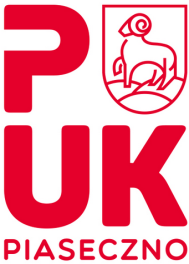 Nr sprawy:	14/2023Tryb postępowania:	Postępowanie o udzielenie zamówienia publicznego w trybie art. 275 pkt 1 (tryb podstawowy bez negocjacji) o wartości zamówienia nieprzekraczającej progów, o których mowa
w art. 3 ustawy z dnia 11 września 2019 r. - Prawo zamówień publicznychPrzedmiot:	Leasing operacyjny niekonsumencki 1 kompletnego specjalistycznego samochodu do odbioru odpadów komunalnych z zabudową typu „wywrotka”, z silnikiem zasilanym sprężonym gazem ziemnym CNGZamawiający:	Przedsiębiorstwo Usług Komunalnych Piaseczno Sp. z o.o.
z siedzibą: 05-500 Piaseczno, ul. Techniczna 6, wpisana
do Rejestru Przedsiębiorców Krajowego Rejestru
Sądowego pod nr KRS: 0000122596, NIP: 1230878675, REGON: 016161080WYJAŚNIENIA  I  ZMIANA  TREŚCISPECYFIKACJI  WARUNKÓW  ZAMÓWIENIAW związku z postępowaniem o udzielenie zamówienia pn. „Leasing operacyjny niekonsumencki 1 kompletnego specjalistycznego samochodu do odbioru odpadów komunalnych z zabudową typu „wywrotka”, z silnikiem zasilanym sprężonym gazem ziemnym CNG” prowadzonym przez Zamawiającego - PUK Piaseczno Sp. z o.o. w trybie art. 275 pkt 1 (tryb podstawowy bez negocjacji) o wartości zamówienia nieprzekraczającej progów, o których mowa w art. 3 ustawy z dnia 11 września 2019 r. - Prawo zamówień publicznych (nr sprawy: 14/2023) oraz otrzymanymi zapytaniami dotyczącymi Specyfikacji Warunków Zamówienia o treści:1)	„Prosimy o potwierdzenie, że Zamawiający zgadza się, aby integralną część Umowy leasingu stanowiła oparta o jedną, roczną, ryczałtową opłatę tabela opłat i prowizji
w wysokości: 200 zł netto. Opłata ryczałtowa zastępuje większość wycenianych oddzielnie czynności związanych z posprzedażową obsługą Umowy leasingu. W ramach ryczałtu Klient nie ponosi kosztów m.in. za: cesję umowy, obsługę mandatów, wcześniejsze zakończenia Umowy, bezpłatny dostęp do Portalu Klienta. Tabela opłat jest częścią OWUL - co gwarantuje Klientom niezmienność warunków przez cały okres trwania Umowy.”;2)	„Uprzejmie proszę o akceptację pobierania faktur w wersji elektronicznej
z dedykowanego portalu klienta.”;3)	„Uprzejmie proszę o potwierdzenie, że Zamawiający dopuści, aby umowa
leasingu została podpisana przez Zamawiającego w oparciu o aktualną stawkę
WIBOR 1M obowiązującą w dniu podpisania umowy.”4)	„Proszę o potwierdzenie, że Zamawiający pokryje opłaty z tytułu usług realizowanych na jego wniosek lub z jego winy w trakcie trwania Umowy leasingu, np. koszty wznowienia Umowy leasingu po jej rozwiązaniu, koszty przekazania pełnomocnikowi Leasingodawcy obsługi spłaty należności przeterminowanych, koszty monitów
w przypadku opóźnienia Zamawiającego w dokonywaniu płatności poszczególnych faktur, koszty monitu, gdy Zamawiający nie przekaże Leasingodawcy informacji
o wznowieniu polisy w terminie określonym w OWUL, koszt opłaty, gdy Zamawiający nie dostarczy polisy w terminie określonym w OWUL, koszt wydania wtórnika dowodu rejestracyjnego, koszt opłaty za obsługę ubezpieczenia Sprzętu przez Leasingodawcę, gdy Zamawiający nie prześle w terminie kopii umowy ubezpieczenia lub polisy ubezpieczenia, koszt likwidacji szkody częściowej. Ww. opłaty mogą wystąpić w trakcie trwania Umowy leasingu, ale nie muszą, zależą one od zlecenia przez Zamawiającego dodatkowych czynności, dlatego Wykonawca nie jest w stanie doliczyć ww. opłat
do ceny oferty.”5)	„Prosimy o potwierdzenie, że Zamawiający będzie dokonywał:a)	rozliczeń, zgłoszeń dotyczących opłat leasingowych i ubezpieczenia Przedmiotu Leasingu tylko z Finansującym,b)	rozliczeń (w tyt. z kar umownych), zgłoszeń wynikających z warunków gwarancji, serwisu przedmiotu leasingu, jego utrzymania bezpośrednio z Dostawcą.”;6)	„Proszę o potwierdzenie, że Zamawiający poniesie koszt opłaty za rejestrację. Zamawiający będzie zobowiązany do jego poniesienia na podstawie re faktury wystawionej w trakcie trwania umowy leasingu przez Wykonawcę – Finansującego. Założenie to jest zgodne z kodeksowym ujęciem umowy leasingu, zgodnie z którym wszelkie podatki, opłaty i inne ciężary związane z korzystaniem i posiadaniem leasingowanego dobra, ponosi korzystający.”;7)	„Czy Zamawiający poniesie koszt podatku od środków transportu? Zamawiający będzie zobowiązany do jego poniesienia na podstawie re faktury wystawionej w trakcie trwania umowy leasingu przez Wykonawcę. Koszt ten przewidywany jest corocznie uchwałą rady danej gminy. Z góry więc nie można przewidzieć jego kosztu w czasie trwania umowy leasingu. Ponoszenie jej przez Zamawiającego jest zgodne z kodeksową regulacją, która wskazuje, że ciężary i podatki związane z posiadaniem i użytkowaniem sprzętu ponosi korzystający.”;8)	„Zamawiający wskazał, że czas trwania umowy powinien wynosić 36 miesięcy, w tym samym czasie zamierza on uiścić 36 rat. Uprzejmie informuję, że w l. operacyjnym występuje o jedną ratę mniej niż faktycznie trwa umowa. W umowie trwającej
36 miesięcy Zamawiający uiści zatem 35 rat, z uwagi na fakt, że termin płatności pierwszej raty przypada miesiąc po odbiorze Sprzętu. Dodatkową opłatą, ale nie ratą leasingową, jest czynsz inicjalny. Opłata za wykup (depozyt gwarancyjny) uiszczany
jest razem z ostatnią ratą. Proszę o akceptację takiego sposobu kalkulacji oferty
i korektę formularz ofertowego w taki sposób, by znalazła się w nim liczba 35 rat, czas trwania umowy 36 miesięcy.”;9)	„Proszę o ustalenie wysokości opłaty wstępnej w stałej wartości dla wszystkich Wykonawców, gdyż od wysokości opłaty wstępnej uzależniony jest koszt oferty.”;10)	„Zamawiający przewidział wzór umowy. Wzór stworzony przez Zamawiającego
nie reguluje jednak wszystkich kwestii związanych z prawidłowym przebiegiem umowy leasingowej, nie zapewnia prawidłowej obsługi podczas jej trwania. Proszę zatem
o dopuszczenie dodatkowych dokumentów, standardowo stosowanych przez Wykonawcę - umowy leasingu. Wzór stanowiący integralną część SWZ może przybrać postać umowy w sprawie zamówienia publicznego i mieć pierwszeństwo stosowania przed dokumentem proponowanym przez Wykonawcę w przypadku ewentualnej sprzeczności. Proszę o dopuszczenie takiego scenariusza działania.”;11)	„Jako formę odszkodowania Zamawiający przewidział kary umowne. Zwracamy
się z uprzejmą prośbą o ich zmniejszenie z 1.000 zł na 500 zł, z 500 zł na 250 zł.”;12)	„Zamawiający wprowadził kary umowne w stosunku do Wykonawcy za niewykonanie
w sposób prawidłowy umowy, co powoduje brak równowagi kontraktowej między Wykonawcą, a Zamawiającym. Proszę o wprowadzenie zapisu dotyczącego kar umownych w stosunku do Zamawiającego. Zapis w obecnym brzmieniu
jest nie do przyjęcia przez Wykonawcę.”;13)	„W § 10 ust. 1.5 Umowy zakłada, że Zamawiający może rozwiązać umowę w przypadku nieprzestrzegania przez wykonawcę istotnych postanowień umowy. Uprzejmie informuję, że zapis taki jest nie do zaakceptowania przez wykonawcę zamówienia.
Jest on zbyt ogólny. Zgodnie z kodeksowym ujęciem umowy leasingu, art. 7098 § 4 i 5, korzystający (zamawiający) może żądać odstąpienia przez finansującego od umowy
ze zbywcą z powodu wad rzeczy, jeżeli uprawnienie finansującego do odstąpienia wynika z przepisów prawa lub umowy ze zbywcą. Bez zgłoszenia żądania
przez korzystającego finansujący nie może odstąpić od umowy ze zbywcą z powodu
wad rzeczy. W razie odstąpienia przez finansującego od umowy ze zbywcą z powodu wad rzeczy, umowa leasingu wygasa. Finansujący może żądać od korzystającego natychmiastowego zapłacenia wszystkich przewidzianych w umowie a niezapłaconych rat, pomniejszonych o korzyści, jakie finansujący uzyskał wskutek ich zapłaty
przed umówionym terminem i wygaśnięcia umowy leasingu oraz umowy ze zbywcą. Jedynie więc taki wariant przewidziany w kodeksie pozwala na wypowiedzenie
umowy dostawcy sprzętu, a tym samym na rozwiązanie umowy leasingowej.
Prosimy zatem o stosowną modyfikację w tym zakresie SWZ i konkretne wskazanie,
w jakich wypadkach Zamawiającemu przysługuje wypowiedzenie umowy z tytułu
jej nieprzestrzegania.”;14)	„Proszę o dopuszczenie o zmian umowy w przypadku zmiany powszechnie obowiązujących przepisów prawa, w szczególności przepisów dotyczących prawa podatkowego.”;15)	„Proszę o wskazanie wysokości wykupu.”;16)	„Proszę o ujednolicenie zapisów dot. okresu trwania Umowy leasingu, tj. rozdział
IV SWZ versus arkusz cenowy (zal. nr 2), pkt. 6”;17)	„Proszę o odpowiedz czy Zamawiający dopuszcza pojazd o DMC 7.000 kg.?”;18)	„Proszę o odpowiedz czy Zamawiający dopuszcza rozstaw osi wynoszący 3.450 mm.?”;19)	„Proszę o odpowiedz czy Zamawiający dopuszcza moc 100 kW?”;20)	„Proszę o odpowiedz czy Zamawiający dopuszcza manualną skrzynię biegów?”;21)	„Proszę o odpowiedz czy Zamawiający dopuszcza tylne zawieszenie mechaniczne?”.Zamawiający wyjaśnia co następuje:Ad. 1)Zamawiający wyraża zgodę, aby integralną część umowy z wykonawcą stanowiła tabela
opłat i prowizji oparta o jedną, roczną, ryczałtową opłatę w wysokości 200 zł. netto.Ad. 2)Zamawiający wyraża zgodę na samodzielne pobieranie przez Zamawiającego faktur
w wersji elektronicznej z dedykowanego portalu klienta.Ad. 3)Zgodnie z pkt XII.4. SWZ „Kalkulację ceny wykonania przedmiotu zamówienia (sumy
opłat w zł) należy przygotować na podstawie WIBOR 1M = 5,8500%. Leasing
będzie oprocentowany według zmiennej stopy procentowej. Wskazana przez Zamawiającego wysokość WIBOR 1M służy wyłącznie do celów porównania ofert i wyboru najkorzystniejszej oferty i nie będzie stanowić podstawy rozliczeń Zamawiającego
z wykonawcą.”Przez „zmienną stopę procentową” Zamawiający rozumie oprocentowanie oparte o faktyczną „aktualną stawkę WIBOR 1M”. Nie jest to jednak stawka obowiązująca „w dniu podpisania umowy” w sposób niezmiennie obowiązujący dla całego okresu trwania umowy. Zmiana WIBOR 1M w kolejnych miesiącach trwania umowy skutkować będzie również zmianą oprocentowania leasingu i odpowiednim wzrostem lub zmniejszeniem opłat z tytułu leasingu.Ad. 4)Zgodnie z § 2 ust. 2 Projektowanych Postanowień Umowy, które stanowią Załącznik Nr 5
do SWZ, Zamawiający będzie pokrywać dodatkowe opłaty związane z realizacją zawartej Umowy leasingu, z zastrzeżeniem jednak, iż będą to opłaty ponoszone przez Zamawiającego wyłącznie w przypadkach i wysokości nie wyższej niż określone w obowiązującej Tabeli Prowizji i Opłat Wykonawcy oraz z zastrzeżeniem, iż takie prowizje i opłaty nie mogą być naliczone Zamawiającemu przez Wykonawcę z tytułu ewentualnej wcześniejszej spłaty poszczególnych rat leasingu.Ad. 5)Zamawiający będzie dokonywał rozliczeń dotyczących opłat wynikających z zawartej
umowy tylko z Wykonawcą.Zamawiający będzie dokonywał rozliczeń dotyczących ubezpieczenia albo z wykonawcą, albo bezpośrednio z towarzystwem ubezpieczeniowym - w zależności od warunków zawierania kolejnych umów ubezpieczenia określonych przez wykonawcę.W przypadku powstania obowiązku zapłaty odsetek za zwłokę w płatności faktury, Zamawiający dokona ich zapłaty bezpośrednio na rzecz wystawcy faktury. Zamawiający
nie znajduje w treści Specyfikacji Warunków Zamówienia wraz z załącznikami podstaw
do naliczenia Zamawiającemu lub przez Zamawiającego kar umownych, które mogłyby
być przedmiotem odrębnych „rozliczeń z tytułu kar umownych” pomiędzy Zamawiającym,
a producentem samochodu lub jego zabudowy, poza przypadkiem, gdy producent samochodu jego zabudowy będzie wykonawcą, który złoży najkorzystniejszą ofertę w przedmiotowym postępowaniu i zostanie z nim podpisana umowa. Ad. 6)Zamawiający poniesie koszt opłaty rejestracyjnej, jeżeli zostanie ona zafakturowana
przez wykonawcę na Zamawiającego.Ad. 7)Zamawiający ponosić będzie koszty podatku od środków transportu, jeżeli zostaną
ona zafakturowane przez wykonawcę na Zamawiającego.Ad. 8) i 16)Zgodnie z pkt IV.2. SWZ Okres leasingu wynosi 60 miesięcy licząc od dnia protokolarnego przekazania Zamawiającemu przedmiotu leasingu.Zamawiający dokonał odpowiedniej zmiany w pkt 6 „Arkusza cenowego”, który stanowi Załącznik Nr 2 do SWZ.Ad. 9)Zamawiający nie określa procentowej wysokości kwoty opłaty wstępnej. Wysokość
opłaty wstępnej ma wpływ na wysokość na rat miesięcznych, jednak wyższa opłata
wstępna skutkuje zmniejszeniem wysokości tych rat, a niższa opłata ich zwiększeniem.
Zamawiający przy ocenie ofert nie bierze zaś pod uwagę wyłącznie wysokości rat,
ale koszt całkowity, to jest zarówno wysokość opłaty wstępnej, jak i łączną wysokość poszczególnych rat oraz koszt wykupu. Celem Zamawiającego jest uzyskać
ofertę zawierającą najniższy całkowity koszt, a nie tylko najniższe raty. W tym celu Zamawiający pozostawił Wykonawcom swobodę w zakresie możliwości szczegółowego kształtowania oferty co do wysokości jej poszczególnych składowych kosztowych,
tak aby to koszt całkowity był najniższy, a nie tylko jedna z jego składowych.
Dlatego Zamawiający utrzymuje postanowienie, iż wykonawcy mają swobodę
w określeniu wysokości opłaty wstępnej, z zastrzeżeniem jedynie, iż nie może
ona przekraczać 10% wartości samochodu.Ad. 10)Zamawiający już dopuścił taki „scenariusz działania”. Zgodnie z postanowieniem
§ 1 ust. 6 Projektowanych Postanowień Umowy, które stanowią Załącznik Nr 5 do SWZ „Uruchomienie leasingu nastąpi na wniosek Zamawiającego po zgłoszeniu przez Wykonawcę gotowości do przekazania Zamawiającemu przedmiotu leasingu, z zastrzeżeniem,
iż Wykonawca może również wymagać aby przed uruchomieniem leasingu została
przez Zamawiającego podpisana także dodatkowa umowa wykonawcza o treści zgodnej
z obowiązującymi Wykonawcę wzorcami umów, w tym w szczególności:1) Ogólnymi Warunkami Leasingu,2) Wzorem Deklaracji Wekslowej,z zastrzeżeniem, iż taka dodatkowa umowa wykonawcza nie może przewidywać warunków finansowych mniej korzystnych dla Zamawiającego, niż wynikające z treści Specyfikacji Warunków Zamówienia, oferty Wykonawcy, Arkusza cenowego, oraz niniejszej Umowy,
a także nie może wyłączać postanowień niniejszej Umowy, w tym uprawnień Zamawiającego wynikających z przepisów ustawy z dnia 11 września 2019 r. - Prawo zamówień publicznych, w szczególności opisanych w § 4 ust. 1 pkt 1 do 3 Umowy.”.Ad. 11)Przepisy regulujące konstrukcję kary umownej stanowią, iż w wypadku zastrzeżenia
jej w umowie, szkoda powstała na skutek niewykonania lub nienależytego wykonania świadczenia niepieniężnego, zostanie naprawiona przez zapłatę określonej sumy pieniężnej (por.: art. 483 § 1 Kc).Sądu Apelacyjnego w Katowicach w wyroku z dnia 29 stycznia 2015 r. w sprawie
o sygn. akt I ACa 680/14 wskazał, że kara umowna jest tzw. „surogatem odszkodowania”
za nienależyte wykonanie umownego zobowiązania niepieniężnego i jeżeli strony
nie postanowiły inaczej, zastępuje to odszkodowanie, zaś określenie „surogat odszkodowania” należy wg. sądu rozumieć w tym sensie, że strony przy zawarciu umowy
z góry określają karę umowną na wypadek niewykonania lub nienależytego wykonania zobowiązania przez dłużnika, zaś kara umowna kompensuje negatywne dla wierzyciela konsekwencje wynikające ze stanu niewykonania lub nienależytego wykonania zobowiązania. Wskazuje się przy tym, że kara umowna jest przewidziana za powstanie tzw. szkody ogólnej, innej niż zindywidualizowana szkoda majątkowa wierzyciela. Zamawiający określił więc wysokość kar umownych w przedmiotowym postępowaniu
mając na uwadze szacowaną wysokość szkody jaką może ponieść Zamawiający w razie niedopełnienia przez wykonawcę obowiązków umownych, których naruszenie skutkuje możliwością naliczenia przez Zamawiającego kary umownej traktowanej jako „surogat odszkodowania”.Ponadto, w przywołanym już wyroku Sądu Apelacyjnego w Katowicach z dnia 29 stycznia 2015 r. w sprawie o sygn. akt I ACa 680/14, sąd ten wskazał, iż kara umowna stanowi dodatkowe zastrzeżenie umowne i jako taka ma na celu wzmocnienie skuteczności więzi powstałej między stronami w wyniku zawartej przez nie umowy. Służy więc zagwarantowaniu realnego wykonania zobowiązania a także zdyscyplinowaniu stron. Podobnie, Sąd Apelacyjny we Wrocławiu w wyroku z dnia 27 lutego 2013 r. w sprawie
o sygn. akt I ACa 99/13, wskazał, iż ważnym zadaniem kary umownej jest zabezpieczenie wykonania zobowiązania, a tym samym zwiększenie realności wykonania zobowiązania oraz ułatwienie naprawienia szkody. Takie oddziaływanie można określić mianem
funkcji stymulacyjnej kary umownej, bowiem jej zastrzeżenie ma mobilizować dłużnika do prawidłowego wykonania zobowiązania. Kara umowna w tym zakresie służy ochronie interesów prawnych wierzyciela. Również więc taki jest jeden z celów zastrzegania
kary umownej na wypadek niedopełnienia obowiązków przez dłużnika. Dlatego wysokość kar umownych w przedmiotowym postępowaniu wynika także z funkcji stymulacyjnej
kary mającej zapewnić realne wykonanie zobowiązania.Mając powyższe na uwadze Zamawiający nie wyraża zgody na zmianę wysokości
kar umownych.Ad. 12)Zgodnie z treścią § 2 ust. 2 Projektowanych Postanowień Umowy, które stanowią
Załącznik Nr 5 do SWZ, Zamawiający będzie pokrywać wszelkie dodatkowe opłaty
związane z realizacją zawartej Umowy leasingu, a więc również opłaty o charakterze dyscyplinującym Zamawiającego w przypadku wszelkich uchybień w dochowaniu obowiązków wynikających z zawartej umowy jedynie z zastrzeżeniem, iż będą to opłaty ponoszone przez Zamawiającego wyłącznie w przypadkach i wysokości nie wyższej
niż określona w obowiązującej Tabeli Prowizji i Opłat Wykonawcy z zastrzeżeniem,
iż takie prowizje i opłaty nie mogą być naliczone Zamawiającemu przez Wykonawcę
z tytułu ewentualnej wcześniejszej spłaty poszczególnych rat leasingu.Zamawiający nie ogranicza więc możliwości przewidzenia przez wykonawców
opłat realizujących funkcję stymulacyjną, która ma mobilizować Zamawiającego
do prawidłowego wykonania zobowiązania, jedynie z tym zastrzeżeniem, iż opłaty
te mają nie mieć ze strony wykonawcy charakteru uznaniowego i nie mogą być naliczane
w dowolnej wysokości, ale mają być przewidziane obowiązującej Tabeli Prowizji
i Opłat Wykonawcy.Takie „dyscyplinujące” Zamawiającego rozumienie przytoczonego § 2 ust. 2 Projektowanych Postanowień Umowy jednoznacznie potwierdza treść § 3 ust. 5 tych samych Projektowanych Postanowień Umowy, zgodnie z którym „Wykonawca może żądać od Zamawiającego zapłaty kar umownych za nienależyte wykonanie postanowień Umowy, w tym za zwłokę
w zapłacie poszczególnych rat leasingu zgodnie z harmonogramem, każdorazowo wyłącznie w przypadkach i wysokości nie wyższej niż określona w obowiązującej Tabeli Prowizji i Opłat Wykonawcy. W takim przypadku postanowienia ust. 2 i 3 stosuje
się odpowiednio.”.Mając powyższe na uwadze, Zamawiający nie wyraża zgody na zmianę treści Specyfikacji Warunków Zamówienia we wnioskowanym przez wykonawcę zakresie.Ad. 13) i 14)W Projektowanych Postanowieniach Umowy, które stanowią Załącznik Nr 5 do SWZ:1)	w § 4 w ust. 1:a)	w pkt 4 średnik zastępuje się kropką,b)	pkt 5 skreśla się;2)	w § 10 ust. 4 otrzymuje brzmienie:„4. Zamawiający przewiduje możliwość dokonania zmian postanowień Umowy
w stosunku do treści oferty, na podstawie której dokonano wyboru Wykonawcy,
jeżeli nastąpi zmiana powszechnie obowiązujących przepisów prawa w zakresie mającym wpływ na realizację Przedmiotu umowy, bez zmiany wynagrodzenia Wykonawcy. Zmiana wynagrodzenia Wykonawcy może nastąpić wyłącznie
w przypadku gdy na podstawie odrębnych przepisów nastąpi zmiana stawek podatku
od towarów i usług, która wejdzie w życie po dniu zawarcia Umowy w zakresie mającym wpływ na wynagrodzenie brutto Wykonawcy; lub też zmiana ustanawiająca nową daninę publiczno-prawną należną w związku z realizacją przedmiotu
Umowy, która wejdzie w życie po dniu zawarcia Umowy w zakresie mającym
wpływ na wynagrodzenie Wykonawcy - każdorazowo wyłącznie w sposób
i w zakresie wynikającym z takiej zmiany.”.Ad. 15)Zamawiający nie określa procentowej wysokości kwoty wykupu. Wysokość wykupu
ma wpływ na wysokość na rat miesięcznych, jednak wyższa kwota wykupu skutkuje zmniejszeniem wysokości tych rat, a niższa kwota wykupu ich zwiększeniem.
Zamawiający przy ocenie ofert nie bierze zaś pod uwagę wyłącznie wysokości rat,
ale koszt całkowity, to jest zarówno wysokość opłaty wstępnej, jak i łączną wysokość poszczególnych rat oraz koszt wykupu. Celem Zamawiającego jest uzyskać
ofertę zawierającą najniższy całkowity koszt, a nie tylko najniższe raty. W tym celu Zamawiający pozostawił Wykonawcom swobodę w zakresie możliwości szczegółowego kształtowania oferty co do wysokości jej poszczególnych składowych kosztowych,
tak aby to koszt całkowity był najniższy, a nie tylko jedna z jego składowych.
Dlatego Zamawiający utrzymuje postanowienie, iż wykonawcy mają swobodę
w określeniu wysokości kwoty wykupu.Ad. 17), 18) i 19)Zamawiający dopuszcza zaoferowanie samochodu o minimalnym DMC 6.000 kg.Zamawiający dopuszcza zaoferowanie samochodu z rozstawem osi wynoszącym maksymalnie 3.450 mm.Zamawiający dopuszcza samochód wyposażony w silnik o mocy 100 kW. (135 KM).W związku z powyższym Zamawiający dokonał odpowiedniej zmiany w pkt 1.4., 1,6.
oraz 1.8. „Arkusza cenowego”, który stanowi Załącznik Nr 2 do SWZ, a także w pkt 2.1.,
2.2. oraz 2.3. „Szczegółowej specyfikacji minimalnych wymogów technicznych Zamawiającego dotyczących leasingowanego samochodu”, która stanowi Załącznik
Nr 6 do SWZ.Ad. 20)Zgodnie z pkt 2.4. „Szczegółowej specyfikacji minimalnych wymogów technicznych Zamawiającego dotyczących leasingowanego samochodu”, która stanowi Załącznik
Nr 6 do SWZ, Zamawiający wymaga, aby zaoferowany samochód był wyposażony
w automatyczną skrzynię biegów.W związku z powyższym Zamawiający dokonał zmiany w pkt III.7. SWZ.Ad. 21)Zgodnie z pkt 2.5. „Szczegółowej specyfikacji minimalnych wymogów technicznych Zamawiającego dotyczących leasingowanego samochodu”, która stanowi Załącznik
Nr 6 do SWZ, Zamawiający wymaga, aby zaoferowany samochód był wyposażony
w tylne zawieszenie pneumatyczne lub amortyzowane na resorach parabolicznych. Zawieszenie amortyzowane na resorach parabolicznych jest zawieszeniem amortyzowanym mechanicznie.W związku z powyższym Zamawiający dokonał zmiany w pkt 1.10 „Arkusza cenowego”, który stanowi Załącznik Nr 2 do SWZ.Ponadto Zamawiający sprostował omyłkę pisarską w pkt 5.2. „Formularza oferty”, który stanowi Załącznik Nr 1 do SWZ oraz dokonał zmiany pkt 5
(„System monitoringu GPS”) w „Szczegółowej specyfikacji minimalnych wymogów technicznych Zamawiającego dotyczących leasingowanego samochodu”, która stanowi Załącznik Nr 6 do SWZ.Mając na uwadze powyższe wyjaśnienia Zamawiający i dokonane zmiany
w treści Specyfikacji Warunków Zamówienia wraz z załącznikami, Zamawiający
ustala tekst jednolity Specyfikacji. Teks ten stanowiący załącznik do niniejszych wyjaśnień.Piaseczno, 15 grudnia maja 2023 r._____________________________________Grzegorz TkaczykPrezes Zarządu PUK Piaseczno Sp. z o.o.SPECYFIKACJAWARUNKÓW ZAMÓWIENIA(tekst jednolity z dnia 15 grudnia 2023 r.)/załącznik do wyjaśnień treści SWZ z dnia 15 grudnia 2023 r./Nr sprawy:	14/2023Tryb postępowania:	Postępowanie o udzielenie zamówienia publicznego w trybie art. 275 pkt 1 (tryb podstawowy bez negocjacji) o wartości zamówienia nieprzekraczającej progów, o których mowa
w art. 3 ustawy z dnia 11 września 2019 r. - Prawo zamówień publicznychPrzedmiot:	Leasing operacyjny niekonsumencki 1 kompletnego specjalistycznego samochodu do odbioru odpadów komunalnych z zabudową typu „wywrotka”, z silnikiem zasilanym sprężonym gazem ziemnym CNGZamawiający:	Przedsiębiorstwo Usług Komunalnych Piaseczno Sp. z o.o.
z siedzibą: 05-500 Piaseczno, ul. Techniczna 6, wpisana
do Rejestru Przedsiębiorców Krajowego Rejestru
Sądowego pod nr KRS: 0000122596, NIP: 1230878675, REGON: 016161080Piaseczno12 grudnia 2023 r.I.	POSTANOWIENIA OGÓLNEPostępowanie prowadzone jest na podstawie art. 275 pkt 1 (tryb podstawowy
bez negocjacji) o wartości zamówienia nieprzekraczającej progów, o których mowa
w art. 3 ustawy z 11 września 2019 r. - Prawo zamówień publicznych zwanej dalej „Ustawą” albo „Ustawą PZP”, tj. w procedurze właściwej dla zamówienia o wartości nieprzekraczającej progów unijnych.Oznaczenie Zamawiającego:Przedsiębiorstwo Usług Komunalnych Piaseczno Sp. z o.o.05-500 Piaseczno, ul. Techniczna 6.Oznaczenie postępowania:Postępowanie oznaczone jest numerem 14/2023. Wykonawcy winni we wszelkich kontaktach z Zamawiającym powoływać się na wyżej podane oznaczenie.Treść oferty musi odpowiadać treści Specyfikacji Warunków Zamówienia zwanej
dalej również SWZ.Postępowanie prowadzone jest w języku polskim.Zamawiający nie dopuszcza składania ofert częściowych w rozumieniu
art. 7 pkt 15 Ustawy.Podział zamówienia na części skutkowałby istotnymi trudnościami
organizacyjno-technicznymi oraz wymagałaby skoordynowania działań różnych wykonawców realizujących poszczególne części zamówienia, co mógłby utrudniać wykonanie przedmiotu zamówienia. Zamawiający nie przewiduje zawarcia umowy ramowej w rozumieniu
art. 7 pkt 26 Ustawy.Zamawiający nie przewiduje możliwości udzielenia zamówień
uzupełniających, o których mowa w art. 214 ust. 1 pkt 7 Ustawy. Zamawiający nie dopuszcza składania ofert wariantowych w rozumieniu
art. 92 ust. 1 Ustawy.Zamawiający informuje, że nie przewiduje zwołania zebrania wykonawców,
w celu wyjaśnienia ewentualnych wątpliwości dotyczących treści SWZ.Zamawiający informuje, że nie organizuje wizji lokalnej.Zamawiający nie przewiduje aukcji elektronicznej, o której mowa
w art. 281 ust. 2 pkt 17 oraz w art. 230 Ustawy.Zamawiający nie przewiduje negocjacji, o których mowa
w art. 275 pkt 1 i 2 Ustawy.Zamawiający nie przewiduje składania oferty w formie katalogu elektronicznego, o którym mowa w art. 93 Ustawy.Zamawiający nie ogranicza możliwości ubiegania się o udzielenie zamówienia wyłącznie do Wykonawców, o których mowa w art. 94 Ustawy.Zamawiający nie określa wymagań w zakresie zatrudnienia osób związanych
z realizacją przedmiotu zamówienia na podstawie stosunku pracy, o których
mowa w art. 95 Ustawy.Zamawiający nie określa innych wymagań związanych z realizacją zamówienia dotyczących w szczególności aspektów społecznych oraz środowiskowych,
o których mowa w art. 96 Ustawy.Z wyłączeniem postanowień w art. 261 Ustawy Zamawiający nie przewiduje zwrotu kosztów udziału w postępowaniu.Zamawiający żąda wskazania przez wykonawcę części zamówienia, których wykonanie zamierza powierzyć podwykonawcom, i podania przez wykonawcę firm (nazw) podwykonawców w Formularzu oferty, którego wzór zawiera Załącznik Nr 1
do SWZ. Jeżeli zmiana albo rezygnacja z podwykonawcy dotyczy podmiotu,
na którego zasoby wykonawca powoływał się, na zasadach określonych
w art. 118 ust. 1 Ustawy, w celu wykazania spełniania warunków udziału
w postępowaniu, wykonawca jest obowiązany wykazać, że proponowany
inny podwykonawca lub wykonawca samodzielnie spełnia je w stopniu nie mniejszym niż podwykonawca, na którego zasoby wykonawca powoływał się w trakcie postępowania o udzielenie zamówienia. Powierzenie wykonania części zamówienia podwykonawcom nie zwalnia wykonawcy z odpowiedzialności za należyte wykonanie zamówienia. Wykonawcy wspólnie ubiegający się o udzielenie zamówienia w rozumieniu
art. 58 ust. 1 Ustawy muszą spełniać następujące wymogi: 1)	wykonawcy występujący wspólnie są obowiązani do ustanowienia
pełnomocnika do: a)	reprezentowania ich w postępowaniu albo, b)	reprezentowania ich w postępowaniu i zawarcia umowy w sprawie przedmiotowego zamówienia publicznego; 2)	pełnomocnictwo - w postaci oryginału albo kopii poświadczonej za zgodność
z oryginałem przez notariusza - powinno być złożone wraz z ofertą i zawierać także wskazania: a)	zamówienia, którego dotyczy, b)	wszystkich wykonawców wspólnie ubiegających się o udzielenie zamówienia, wymienionych z nazwy wraz z określeniem adresu i siedziby;3)	pełnomocnictwo musi być udzielone przez każdego z wykonawców wspólnie ubiegających się o udzielenie zamówienia i podpisane przez osobę uprawnioną. Przepisy dotyczące wykonawcy stosuje się odpowiednio do wykonawców
wspólnie ubiegających się o udzielenie zamówienia. Jeżeli oferta wykonawców wspólnie ubiegających się o udzielenie zamówienia
zostanie wybrana, Zamawiający może żądać przed zawarciem umowy w sprawie zamówienia publicznego umowy regulującej współpracę tych wykonawców.II.	TRYB UDZIELENIA ZAMÓWIENIAPostępowanie prowadzone jest w trybie podstawowym, w którym w odpowiedzi
na ogłoszenie o zamówieniu, oferty mogą składać wszyscy zainteresowani
wykonawcy.III.	OPIS PRZEDMIOTU ZAMÓWIENIA1.	Przedmiotem zamówienia jest leasing operacyjny niekonsumencki 1 kompletnego specjalistycznego samochodu do odbioru odpadów komunalnych z zabudową
typu „wywrotka”, z silnikiem zasilanym sprężonym gazem ziemnym CNG.2.	Przedmiot zamówienia jest sklasyfikowany wg. Wspólnego Słownika Zamówień (Klasyfikacja CPV) pod kodem 66110000-4 (Usługi bankowe).3.	Zamawiający deklaruje wkład własny w wysokości do 10% wartości zakupu.4.	Okres leasingu wynosi 60 miesięcy licząc od daty protokolarnego przekazania Zamawiającemu przedmiotu leasingu.5.	Leasing będzie oprocentowany według zmiennej stopy procentowej.6.	Zabezpieczenie leasingu może stanowić w szczególności weksel własny in blanco Zamawiającego.7.	Zamawiający wymaga, aby zaoferowany samochód:1)	był fabrycznie nowy wyprodukowany nie później niż na 12 miesięcy
przed podpisaniem umowy leasingu;2)	spełniał minimalną normę Europejskiego Standardu Emisji Spalin Euro 6;3)	był wyposażony w kabinę z klimatyzacją, automatyczną skrzynię biegów
oraz tachograf cyfrowy.Uwaga:Szczegółowa specyfikacja minimalnych wymogów technicznych Zamawiającego dotyczących leasingowanego samochodu stanowi Załącznik Nr 6 do SWZ.8.	Zamawiający wymaga, aby producent leasingowanego dysponował co najmniej jedną własną lub autoryzowaną przez tego producenta stacją serwisową zlokalizowaną
w odległości nie większej niż 100 km. od siedziby Zamawiającego w Piasecznie przy ul. Technicznej nr 6, przy czym na potrzeby określenia tej odległości przyjmowana będzie każdorazowo przez Zamawiającego najkrótsza możliwa odległość pomiędzy siedzibą Zamawiającego a stacją serwisową liczona po sieci dróg publicznych dopuszczalnych dla ruchu zaoferowanych samochodów.9.	W związku z prowadzoną przez Zamawiającego działalnością gospodarczą obejmującą
w szczególności odbiór i przewóz drogowy odpadów komunalnych leasingowany samochód musi być wyposażony w system rejestracji codziennych tras przejazdu
GPS (ELTE) z wideoreejstratorem w systemie FOTOBOX. W związku z powyższym wraz z wydaniem Zamawiającemu leasingowanego samochodu nastąpi również przekazanie Zamawiającemu danych do logowania umożliwiających pobieranie zapisów tego systemu z aplikacji rejestrującej.10.	Wykonawca zapewni, aby wraz z wydaniem Zamawiającemu leasingowanego samochodu jego producent przeprowadził bez osobnego wynagrodzenia szkolenie wyznaczonych czterech pracowników Zamawiającego z zakresu obsługi i eksploatacji samochodu oraz zainstalowanych w nim urządzeń.11.	Wykonawca zapewni, aby wraz z wydaniem Zamawiającemu leasingowanego samochodu nastąpiło również przekazanie Zamawiającemu instrukcji obsługi w języku polskim podwozia i zabudowy, certyfikatów i deklaracje w zakresie bezpieczeństwa zabudowy oraz co najmniej dwóch kompletów kluczyków, a także: apteczki, trójkąta
i gaśnicę.IV.	TERMIN WYKONANIA ZAMÓWIENIA1)	Termin przekazania Zamawiającemu przedmiotu leasingu wynosi 12 tygodni licząc
od dnia podpisania umowy.2)	Okres leasingu wynosi 60 miesięcy licząc od dnia protokolarnego przekazania Zamawiającemu przedmiotu leasingu. V.	INFOPRMACJA O WARUNKACH UDZIAŁU W POSTĘPOWANIU
O UDZIELENIE ZAMÓWIENIA1.	Z zastrzeżeniem art. 110 ust. 2 Ustawy, o udzielenie zamówienia mogą ubiegać
się wykonawcy, którzy spełniają warunki udziału w postępowaniu i nie podlegają wykluczeniu zgodnie z przepisami art. 108 ust. 1 oraz art. 109 ust. 1 pkt 1, 4, 6, 8, 9 i 10 Ustawy.2.	Wykonawca może zostać wykluczony przez Zamawiającego na każdym etapie postępowania o udzielenie zamówienia. W przypadkach, o których mowa
w art. 109 ust. 1 pkt 1 i 4 Ustawy, Zamawiający może nie wykluczyć wykonawcy,
jeżeli takie wykluczenie byłoby w sposób oczywisty nieproporcjonalne,
w szczególności gdy kwota zaległych podatków lub składek na ubezpieczenie
społeczne jest niewielka albo sytuacja ekonomiczna lub finansowa wykonawcy,
o którym mowa w art. 109 ust. 1 pkt 4 Ustawy, jest wystarczająca do wykonania zamówienia. 3.	Niezależnie od postanowień ust. 1 i 2, Zamawiający wykluczy z postępowania
o udzielenie zamówienia publicznego Wykonawcę na podstawie:1)	art. 5k rozporządzenia Rady (UE) nr 833/2014 z dnia 31 lipca 2014 r. dotyczącego środków ograniczających w związku z działaniami Rosji destabilizującymi sytuację na Ukrainie (Dz. Urz. UE nr L 229), zgodnie z którym wykluczeniu z postępowania o udzielenie zamówienia publicznego podlega wykonawca, który będzie realizować przedmiot zamówienia z udziałem:a)	obywateli rosyjskich lub osób fizycznych lub prawnych, podmiotów
lub organów z siedzibą w Rosji;b)	osób prawnych, podmiotów lub organów, do których prawa własności bezpośrednio lub pośrednio w ponad 50 % należą do podmiotu, o którym mowa w lit. a); lubc)	osób fizycznych lub prawnych, podmiotów lub organów działających
w imieniu lub pod kierunkiem podmiotu, o którym mowa w lit. a) lub b);- w tym dostawców, podwykonawców lub innych podmiotów, na których zdolnościach technicznych lub zawodowych polega wykonawca, w przypadku gdy na te podmioty przypadać będzie ponad 10 % wartości zamówienia.2)	art. 7 ust. 1 ustawy z dnia 13 kwietnia 2022 r. o szczególnych rozwiązaniach
w zakresie przeciwdziałania wspieraniu agresji na Ukrainę oraz służących ochronie bezpieczeństwa narodowego (Dz. U. z 2022 poz. 835), zgodnie z którym wykluczeniu z postępowania o udzielenie zamówienia publicznego podlega wykonawca:a)	który jest wymieniony w wykazach określonych w rozporządzeniu 765/2006 i rozporządzeniu 269/2014 albo wpisanego na listę na podstawie decyzji w sprawie wpisu na listę rozstrzygającej o zastosowaniu środka polegającego na wykluczeniu z postępowania o udzielenie zamówienia publicznego;b)	którego beneficjentem rzeczywistym w rozumieniu ustawy z dnia 1 marca 2018 r. o przeciwdziałaniu praniu pieniędzy oraz finansowaniu terroryzmu (Dz. U. z 2022 r. poz. 593 i 655) jest osoba wymieniona w wykazach określonych w rozporządzeniu 765/2006 i rozporządzeniu 269/2014
albo wpisana na listę lub będąca takim beneficjentem rzeczywistym
od dnia 24 lutego 2022 r., o ile została wpisana na listę na podstawie decyzji w sprawie wpisu na listę rozstrzygającej o zastosowaniu środka polegającego na wykluczeniu z postępowania o udzielenie zamówienia publicznego;c)	którego jednostką dominującą w rozumieniu art. 3 ust. 1 pkt 37 ustawy
z dnia 29 września 1994 r. o rachunkowości (Dz. U. z 2021 r. poz. 217, 2105 i 2106) jest podmiot wymieniony w wykazach określonych
w rozporządzeniu 765/2006 i rozporządzeniu 269/2014 albo wpisany
na listę lub będący taką jednostką dominującą od dnia 24 lutego 2022 r.,
o ile został wpisany na listę na podstawie decyzji w sprawie wpisu
na listę rozstrzygającej o zastosowaniu środka polegającego na wykluczeniu z postępowania o udzielenie zamówienia publicznego.4.	Wykluczenie na podstawie przepisów ustawy z dnia 13 kwietnia 2022 r. o szczególnych rozwiązaniach w zakresie przeciwdziałania wspieraniu agresji na Ukrainę oraz służących ochronie bezpieczeństwa narodowego następuje na okres trwania okoliczności określonych w ust. 3 pkt 2.5.	Osoba lub podmiot podlegający wykluczeniu na podstawie przepisów z dnia
13 kwietnia 2022 r. o szczególnych rozwiązaniach w zakresie przeciwdziałania wspieraniu agresji na Ukrainę oraz służących ochronie bezpieczeństwa narodowego, który w okresie tego wykluczenia ubiega się o udzielenie zamówienia publicznego
lub bierze udział w postępowaniu o udzielenie zamówienia publicznego, podlegają karze pieniężnej. Przez ubieganie się o udzielenie zamówienia publicznego rozumie
się złożenie wniosku o dopuszczenie do udziału w postępowaniu o udzielenie zamówienia publicznego, złożenie oferty, lub przystąpienie do negocjacji.6.	Karę pieniężną, o której mowa w ust. 5, nakłada Prezes Urzędu Zamówień
Publicznych, w drodze decyzji, w wysokości do 20.000.000,00 zł.7.	W zakresie:1)	zdolności do występowania w obrocie gospodarczymZamawiający nie stawia szczegółowych warunków w tym zakresie;2)	uprawnień do prowadzenia określonej działalności gospodarczej
lub zawodowejo udzielenie zamówienia mogą ubiegać się wykonawcy, którzy posiadają uprawnienia do wykonywania działalności polegającej na świadczeniu usług finansowych obejmujących leasing środków transportu oraz samochodów specjalistycznych;3)	sytuacji ekonomicznej lub finansowejZamawiający nie stawia szczegółowych warunków w tym zakresie za wyjątkiem przypadków określonych w art. 109 ust. 1 pkt 4 Ustawy;4)	zdolności technicznej lub zawodowejZamawiający nie stawia szczegółowych warunków w tym zakresie.8.	Wykonawca może w celu potwierdzenia spełniania warunków, o których mowa powyżej, w stosownych sytuacjach oraz w odniesieniu do przedmiotowego zamówienia, lub jego części, polegać na zdolnościach technicznych lub zawodowych innych podmiotów, niezależnie od charakteru prawnego łączących go z nim stosunków prawnych.9.	Wykonawca, który polega na zdolnościach lub sytuacji innych podmiotów,
musi udowodnić Zamawiającemu, że realizując zamówienie, będzie dysponował niezbędnymi zasobami tych podmiotów, w szczególności przedstawiając zobowiązanie tych podmiotów do oddania mu do dyspozycji niezbędnych zasobów na potrzeby realizacji zamówienia, lub inny podmiotowy środek dowodowy potwierdzający,
że wykonawca realizując zamówienie, będzie dysponował niezbędnymi zasobami
tych podmiotów.10.	Zamawiający ocenia, czy udostępniane wykonawcy przez inne podmioty
zdolności techniczne lub zawodowe, pozwalają na wykazanie przez wykonawcę spełniania warunków udziału w postępowaniu oraz bada, czy nie zachodzą wobec
tych innych podmiotów podstawy wykluczenia, o których mowa w art. 108 ust. 1,
art. 109 ust. 1 pkt 1, 4, 6, 8, 9 i 10 Ustawy, zgodnie z postanowieniami ust. 1, a także czy nie zachodzą wobec tych innych podmiotów podstawy wykluczenia, o których mowa w:1)	art. 5k rozporządzenia Rady (UE) nr 833/2014 z dnia 31 lipca 2014 r. dotyczącego środków ograniczających w związku z działaniami Rosji destabilizującymi sytuację na Ukrainie, zgodnie z postanowieniami ust. 3 pkt 1;2)	art. 7 ust. 1 ustawy z dnia 13 kwietnia 2022 r. o szczególnych rozwiązaniach
w zakresie przeciwdziałania wspieraniu agresji na Ukrainę oraz służących ochronie bezpieczeństwa narodowego, zgodnie z postanowieniami ust. 3 pkt 2.VI.	wykaz oświadczeń lub dokumentów potwierdzających spełnianie warunków udziału w postępowaniu oraz
brak podstaw wykluczenia (PODMIOTOWYCH Środków DOWODowych)1.	Zamawiający informuje, iż zgodnie z art. 139 Ustawy najpierw dokona badania
i oceny ofert, a następnie dokona kwalifikacji podmiotowej wykonawcy, którego oferta została najwyżej oceniona, w zakresie braku podstaw wykluczenia oraz spełniania warunków udziału w postępowaniu.2.	Zgodnie z postanowieniami Rozdziału XIII ust. 4. oraz Rozdziału III ust. 4 SWZ, Zamawiający wymaga złożenia przez wykonawców wraz ofertą wypełnionego Arkusza cenowego, którego wzór stanowi Załącznik Nr 2 do SWZ, a także - o ile to dotyczy danego wykonawcy:1)	pełnomocnictw;2)	zobowiązań podmiotów trzecich, na których zasoby powołuje się wykonawca,
do oddania do dyspozycji wykonawcy tych zasobów na potrzeby realizacji zamówienia, lub innych podmiotowych środków dowodowych potwierdzających, że wykonawca realizując zamówienie, będzie dysponował niezbędnymi zasobami tych podmiotów.3.	Wykonawca jest zobowiązany wykazać, że nie podlega wykluczeniu
z postępowania. Przed wyborem najkorzystniejszej oferty Zamawiający
wezwie wykonawcę, którego oferta została najwyżej oceniona, do złożenia
w wyznaczonym terminie, nie krótszym niż 5 dni, aktualnych na dzień złożenia następujących podmiotowych środków dowodowych potwierdzających brak podstaw do wykluczenia z postępowania na podstawie art. 108 ust. 1 pkt 1, 2 i 4
oraz art. 109 ust. 1 pkt 1 i 4 Ustawy (w przypadku wykonawców wspólnie ubiegających się o udzielenie zamówienia niżej wymienione dokumenty składa każdy
z wykonawców występujących wspólnie):1)	odpisu lub informacji z Krajowego Rejestru Sądowego lub z Centralnej
Ewidencji i Informacji o Działalności Gospodarczej, w zakresie, o którym
mowa w art. 109 ust. 1 pkt 4 Ustawy, sporządzone nie wcześniej niż 3 miesiące przed złożeniem, jeżeli odrębne przepisy wymagają wpisu do rejestru
lub ewidencji;2)	zaświadczenia właściwego naczelnika urzędu skarbowego potwierdzającego,
że wykonawca nie zalega z opłacaniem podatków i opłat, w zakresie,
o którym mowa w art. 109 ust. 1 pkt 1 ustawy, wystawionego nie wcześniej
niż 3 miesiące przed jego złożeniem, a w przypadku zalegania z opłacaniem podatków lub opłat wraz z zaświadczeniem zamawiający żąda złożenia dokumentów potwierdzających, że odpowiednio przed upływem terminu składania wniosków o dopuszczenie do udziału w postępowaniu
albo przed upływem terminu składania ofert wykonawca dokonał płatności należnych podatków lub opłat wraz z odsetkami lub grzywnami
lub zawarł wiążące porozumienie w sprawie spłat tych należności;3)	zaświadczenia albo innego dokumentu właściwej terenowej jednostki organizacyjnej Zakładu Ubezpieczeń Społecznych lub właściwego oddziału regionalnego lub właściwej placówki terenowej Kasy Rolniczego Ubezpieczenia Społecznego potwierdzającego, że wykonawca nie zalega z opłacaniem składek
na ubezpieczenia społeczne i zdrowotne, w zakresie, o którym mowa
w art. 109 ust. 1 pkt 1 ustawy, wystawionego nie wcześniej niż 3 miesiące
przed jego złożeniem, a w przypadku zalegania z opłacaniem składek
na ubezpieczenia społeczne lub zdrowotne wraz z zaświadczeniem albo innym dokumentem zamawiający żąda złożenia dokumentów potwierdzających,
że odpowiednio przed upływem terminu składania wniosków o dopuszczenie
do udziału w postępowaniu albo przed upływem terminu składania ofert wykonawca dokonał płatności należnych składek na ubezpieczenia społeczne
lub zdrowotne wraz odsetkami lub grzywnami lub zawarł wiążące porozumienie w sprawie spłat tych należności;4)	informacji z Krajowego Rejestru Karnego w zakresie art. 108 ust. 1
pkt 1, 2 i 4 Ustawy, sporządzonej nie wcześniej niż 6 miesięcy przed
jej złożeniem;5)	oświadczenia wykonawcy o:a)	spełnianiu warunków udziału w postępowaniu, a także ob)	braku podstaw do wykluczenia z postępowania na podstawie
art. 108 ust. 1 oraz art. 109 ust. 1 pkt 1 i 4 Ustawy, w tym o niezaleganiu
z opłacaniem podatków i opłat lokalnych, o których mowa w ustawie
z dnia 12 stycznia 1991 r. o podatkach i opłatach lokalnych
(Dz. U. z 2019 r. poz. 1170 oraz z 2021 r. poz. 401),- którego wzór stanowi Załącznik Nr 3 do SWZ.4.	Przed wyborem najkorzystniejszej oferty Zamawiający wezwie wykonawcę, którego oferta została najwyżej oceniona, do złożenia w wyznaczonym terminie, nie krótszym niż 5 dni:1)	aktualnego na dzień składania ofert oświadczenia, o przynależności lub braku przynależności do tej samej grupy kapitałowej w rozumieniu ustawy z dnia
16 lutego 2007 r. o ochronie konkurencji i konsumentów (Dz. U. z 2021 r.
poz. 275). Wraz ze złożeniem oświadczenia, wykonawca może przedstawić dokumenty bądź informacje potwierdzające, że powiązania z innym wykonawcą nie prowadzą do zakłócenia konkurencji w postępowaniu o udzielenie zamówienia publicznego - wzór oświadczenia stanowi Załącznik Nr 4 do SWZ;2)	dokumentów potwierdzających spełnianie warunków udziału w postępowaniu
w zakresie uprawnień do prowadzania określonej działalności gospodarczej
lub zawodowej zgodnie z postanowieniami Rozdziału V ust. 3 pkt 2
SWZ (świadczenie usług finansowych obejmujących leasing środków transportu oraz samochodów specjalistycznych).5.	Jeżeli wykonawca ma siedzibę lub miejsce zamieszkania poza terytorium Rzeczypospolitej Polskiej, zamiast dokumentów, o których mowa w ust. 3 pkt 1-3,
składa dokument lub dokumenty wystawione w kraju, w którym wykonawca
ma siedzibę lub miejsce zamieszkania, potwierdzające odpowiednio, że:1)	nie otwarto jego likwidacji, nie ogłoszono upadłości, jego aktywami nie zarządza likwidator lub sąd, nie zawarł układu z wierzycielami, jego działalność gospodarcza nie jest zawieszona ani nie znajduje się on w innej tego rodzaju sytuacji wynikającej z podobnej procedury przewidzianej w przepisach miejsca wszczęcia tej procedury.2)	nie naruszył obowiązków dotyczących płatności podatków, opłat lub składek
na ubezpieczenie społeczne lub zdrowotne 6.	Jeżeli w kraju, w którym wykonawca ma siedzibę lub miejsce zamieszkania, nie wydaje się dokumentów, o których mowa w ust. 3, lub gdy dokumenty te nie odnoszą
się do wszystkich przypadków, o których mowa w art. 108 ust. 1 pkt 1 i 2,
a także art. 109 ust. 1 pkt 1, 2 lit. a i b oraz pkt 3 Ustawy, zastępuje się je odpowiednio w całości lub w części dokumentem zawierającym odpowiednio oświadczenie wykonawcy, ze wskazaniem osoby albo osób uprawnionych do jego reprezentacji,
lub oświadczenie osoby, której dokument miał dotyczyć, złożone pod przysięgą,
lub, jeżeli w kraju, w którym wykonawca ma siedzibę lub miejsce zamieszkania
nie ma przepisów o oświadczeniu pod przysięgą, złożone przed organem sądowym
lub administracyjnym, notariuszem, organem samorządu zawodowego
lub gospodarczego, właściwym ze względu na siedzibę lub miejsce zamieszkania wykonawcy.7.	W przypadku wątpliwości co do treści dokumentu złożonego przez wykonawcę, Zamawiający może zwrócić się do właściwych organów państwa, w którym wykonawca ma siedzibę lub miejsce zamieszkania, z wnioskiem o udzielenie niezbędnych informacji dotyczących przedłożonego dokumentu.8.	Jeżeli jest to niezbędne do zapewnienia odpowiedniego przebiegu postępowania
o udzielenie zamówienia, Zamawiający może na każdym etapie postępowania
wezwać wykonawców do złożenia dokumentów potwierdzających, że nie podlegają wykluczeniu, spełniają warunki udziału w postępowaniu, a jeżeli zachodzą
uzasadnione podstawy do uznania, że złożone uprzednio dokumenty
nie są już aktualne, do złożenia aktualnych oświadczeń lub dokumentów.9.	Zamawiający odrzuci ofertę złożoną przez wykonawcę niespełniającego warunków udziału w postępowaniu, lub który nie złożył w przewidzianym terminie:1)	oświadczenia o spełnianiu warunków udziału w postępowaniu, a także
o braku podstaw do wykluczenia z postępowania;2)	oświadczenia, o przynależności lub braku przynależności do tej samej grupy kapitałowej, o którym mowa w ust. 4 pkt 1.7.	Jeżeli jest to niezbędne do zapewnienia odpowiedniego przebiegu postępowania
o udzielenie zamówienia, Zamawiający może na każdym etapie postępowania
wezwać wykonawców do złożenia dokumentów potwierdzających, że nie podlegają wykluczeniu, spełniają warunki udziału w postępowaniu.8.	Wszelkie oświadczenia i dokumenty, wskazane w niniejszym rozdziale SWZ,
składane przez wykonawcę na wezwanie Zamawiającego muszą spełniać wymagania określone w Ustawie, w przepisach, o których mowa w Rozdziale X w ust. 4 SWZ,
a także w ogłoszeniu o zamówieniu oraz niniejszej Specyfikacji.VII.	INFORMACJE O ŚRODKACH KOMUNIKACJI ELEKTRONICZNEJ,
PRZY UŻYCIU KTÓRYCH ZAMAWIAJĄCY BĘDZIE KOMUNIKOWAŁ SIĘ Z WYKONAWCAMI, ORAZ INFORMACJE O WYMAGANIACH TECHNICZNYCH I ORGANIZACYJNYCH SPORZĄDZANIA,
WYSYŁANIA I ODBIERANIA KORESPONDENCJI ELEKTRONICZNEJ1.	Postępowanie prowadzone jest w języku polskim w formie elektronicznej
za pośrednictwem portalu „platformazakupowa.pl” pod adresem www: „https://platformazakupowa.pl/pn/pukpiaseczno”.2.	Osobą uprawnioną do kontaktu z Wykonawcami jest Pan Rafał Karaś.
Komunikacja pomiędzy między Zamawiającym a wykonawcami odbywa
się za pośrednictwem formularza „Wyślij wiadomość do zamawiającego”
dostępnego na portalu „platformazakupowa.pl”. 3.	Za datę wniesienia wszelkich oświadczeń, wniosków, zawiadomień oraz informacji uznaje się datę ich przekazania za pośrednictwem portalu „platformazakupowa.pl” poprzez wybór opcji „Wyślij wiadomość do zamawiającego” po którym pojawia
się komunikat, że wiadomość została wysłana do Zamawiającego.4.	Zamawiający będzie przekazywał wykonawcom informacje za pośrednictwem portalu „platformazakupowa.pl”. Informacje dotyczące odpowiedzi na pytania, zmiany SWZ, zmiany terminu składania i otwarcia ofert Zamawiający będzie zamieszczał na portalu w sekcji „Komunikaty”. Korespondencja, której zgodnie z obowiązującymi przepisami adresatem jest konkretny Wykonawca, będzie przekazywana za pośrednictwem
portalu „platformazakupowa.pl” do konkretnego wykonawcy.5.	Wykonawca jako podmiot profesjonalny ma obowiązek sprawdzania komunikatów
i wiadomości bezpośrednio na portalu „platformazakupowa.pl”, ponieważ system powiadomień może ulec awarii lub powiadomienie może trafić do folderu „spam”.6.	Zamawiający, zgodnie z § 11 ust. 2 rozporządzenia Prezesa Rady Ministrów
z dnia 30 grudnia 2020 r. w sprawie sposobu sporządzania i przekazywania
informacji oraz wymagań technicznych dla dokumentów elektronicznych
oraz środków komunikacji elektronicznej w postępowaniu o udzielenie zamówienia
publicznego lub konkursie (Dz. U. z 2020 r. poz. 2452) podaje następujące wymagania
dotyczące specyfikacji połączenia, formatu przesyłanych danych oraz szyfrowania, oznaczania czasu przekazania i odbioru danych za pośrednictwem portalu „platformazakupowa.pl”:1)	stały dostęp do sieci Internet o gwarantowanej przepustowości nie mniejszej
niż 512 kb/s;2)	komputer klasy PC lub MAC o następującej konfiguracji: pamięć
min. 2 GB RAM, procesor Intel IV 2 GHZ lub jego nowsza wersja lub równoważny, jeden z następujących systemów operacyjnych: MS Windows 7, Mac Os x 10 4, Linux, lub ich nowsze wersje;3)	zainstalowana dowolna przeglądarka internetowa, z zastrzeżeniem, iż ze względu na zakończenie wspierania przeglądarki Internet Explorer przez firmę Microsoft, stosowanie przeglądarki Internet Explorer nie jest dopuszczalne;4)	włączona obsługa JavaScript,5)	zainstalowany program Adobe Acrobat Reader lub inna aplikacja obsługująca format plików „pdf”;6)	portal „platformazakupowa.pl” działa według standardu przyjętego
w komunikacji sieciowej - kodowanie UTF8;7)	oznaczenie czasu odbioru danych przez portal „platformazakupowa.pl” stanowi datę oraz dokładny czas (hh:mm:ss) generowany wg. czasu lokalnego serwera synchronizowanego z zegarem Głównego Urzędu Miar.7.	Wykonawca, przystępując do niniejszego postępowania o udzielenie zamówienia publicznego:1)	akceptuje warunki korzystania z portal „platformazakupowa.pl” określone
w Regulaminie zamieszczonym na stronie internetowej pod linkiem w zakładce „Regulamin" oraz uznaje go za wiążący;2)	zapoznał i stosuje się do Instrukcji składania ofert / wniosków w portalu „platformazakupowa.pl” dostępnej pod następującym adresem www: „https://drive.google.com/file/d/1Kd1DttbBeiNWt4q4slS4t76lZVKPbkyD/view”.8.	Zamawiający nie ponosi odpowiedzialności za złożenie przez wykonawcę oferty
w sposób niezgodny z Instrukcją korzystania z portalu „platformazakupowa.pl”,
w szczególności w przypadku, gdy Zamawiający w związku z błędem wykonawcy będzie miał możliwość zapoznania się z treścią oferty przed upływem terminu składania ofert np. w wyniku złożenia przez wykonawcę oferty za pomocą zakładki
„Wyślij wiadomość do zamawiającego”. Taka oferta zostanie uznana przez Zamawiającego za zwykłą ofertę handlową i nie będzie brana pod uwagę
w przedmiotowym postępowaniu ponieważ nie zostanie spełniony obowiązek,
o którym mowa w art. 221 Ustawy.9.	Wszystkie instrukcje korzystania z portalu „platformazakupowa.pl” dotyczące
w szczególności sposobu logowania się, składania wniosków o wyjaśnienie
treści SWZ, składania ofert oraz innych czynności podejmowanych przez wykonawców w postępowaniu o udzielenie zamówienia publicznego za pośrednictwem portalu „platformazakupowa.pl” znajdują się w zakładce „Instrukcje dla Wykonawców”
pod następującym adresem www: „https://platformazakupowa.pl/strona/45-instrukcje”.10.	Wykonawca może zwrócić się do zamawiającego o wyjaśnienie treści SWZ. Zamawiający jest obowiązany udzielić wyjaśnień niezwłocznie, jednak nie później
niż na 2 dni przed upływem terminu składania ofert, pod warunkiem, że wniosek
o wyjaśnienie treści Specyfikacji Warunków Zamówienia wpłynął do Zamawiającego nie później niż 4 dni przed upływem terminu składania ofert.11.	Jeżeli wniosek o wyjaśnienie treści Specyfikacji Warunków Zamówienia
wpłynął po upływie terminu składania wniosku, o którym mowa w ust. 11,
lub dotyczy udzielonych wyjaśnień, Zamawiający może udzielić wyjaśnień
albo pozostawić wniosek bez rozpoznania. Przedłużenie terminu składania ofert
nie wpływa na bieg terminu składania wniosku, o którym mowa w ust. 11.12.	Treść zapytań wraz z wyjaśnieniami Zamawiający przekaże wykonawcom,
którym przekazał SWZ, bez ujawniania źródła zapytania, oraz zamieści
je na stronie postępowania w portalu „platformazakupowa.pl” pod adresem „https://platformazakupowa.pl/pn/pukpiaseczno”.13.	W uzasadnionych przypadkach Zamawiający może przed upływem terminu składania ofert, zmienić treść SWZ. Dokonaną zmianę specyfikacji Zamawiający udostępni na stronie postępowania w portalu „platformazakupowa.pl” pod adresem „https://platformazakupowa.pl/pn/pukpiaseczno”.14.	Jeżeli w wyniku zmiany treści SWZ nieprowadzącej do zmiany treści
ogłoszenia o zamówieniu jest niezbędny dodatkowy czas na wprowadzenie
zmian w ofertach, Zamawiający przedłuży termin składania ofert.
Zamawiający niezwłocznie zamieści informację o przedłużeniu terminu składania
ofert na stronie postępowania w portalu „platformazakupowa.pl” pod adresem „https://platformazakupowa.pl/pn/pukpiaseczno”.15.	Jeżeli zmiana treści SWZ doprowadzi do zmiany treści ogłoszenia o zamówieniu, Zamawiający zamieści ogłoszenie o sprostowaniu ogłoszenia w Biuletynie
Zamówień Publicznych.VIII.	WYMAGANIA DOTYCZĄCE WADIUMW przedmiotowym postępowaniu Zamawiający nie wymaga od wykonawców
wniesienia wadium.IX.	TERMIN ZWIĄZANIA OFERTĄWykonawcy są związani ofertą do dnia 22 stycznia 2024 r.X.	OPIS SPOSOBU PRZYGOTOWANIA OFERTY1.	Całą dokumentację postępowania Zamawiający udostępnił na stronie internetowej
prowadzonego postępowania w portalu „platformazakupowa.pl” pod adresem https://platformazakupowa.pl/pn/pukpiaseczno.2.	Każdy wykonawca może złożyć tylko jedną ofertę.3.	Oferta ma być sporządzona w języku polskim, z zachowaniem formy elektronicznej.4.	Forma dokumentów składanych wraz z ofertą musi być zgodna z formą określoną
w rozporządzeniu rozporządzenie Ministra Rozwoju, Pracy i Technologii z dnia
23 grudnia 2020 r. w sprawie podmiotowych środków dowodowych oraz innych dokumentów lub oświadczeń, jakich może żądać zamawiający od wykonawcy
(Dz. U. z 2020 r. poz. 2415) oraz w rozporządzeniu Prezesa Rady Ministrów
z dnia 30 grudnia 2020 r. w sprawie sposobu sporządzania i przekazywania
informacji oraz wymagań technicznych dla dokumentów elektronicznych
oraz środków komunikacji elektronicznej w postępowaniu o udzielenie zamówienia publicznego lub konkursie (Dz. U. z 2020 r. poz. 2452).5.	Oferta oraz środki dowodowe składane elektronicznie muszą zostać podpisane elektronicznym podpisem osobistym lub elektronicznym podpisem zaufanym lub kwalifikowanym podpisem elektronicznym przez osobę lub osoby upoważnione
do reprezentowania wykonawcy. Kwalifikowany podpis elektroniczny lub elektroniczny podpis zaufany lub elektroniczny podpis osobisty wykonawca składa bezpośrednio na dokumencie, który następnie przesyła do systemu.6.	Dokumenty składane wraz z ofertą wnoszone są w oryginale lub kopii poświadczonej za zgodność z oryginałem. Poświadczenia za zgodność z oryginałem dokonuje odpowiednio wykonawca, podmiot, na którego zdolnościach lub sytuacji polega wykonawca, wykonawcy wspólnie ubiegający się o udzielenie zamówienia publicznego albo podwykonawca, w zakresie dokumentów, które każdego z nich dotyczą.7.	Poprzez oryginał należy rozumieć dokument podpisany kwalifikowanym podpisem elektronicznym lub elektronicznym podpisem zaufanym lub elektronicznym podpisem osobistym przez osobę lub osoby upoważnione do reprezentowania podmiotu
-wystawcy dokumentu. 8.	Poświadczenie za zgodność z oryginałem następuje w postaci elektronicznej poprzez podpisanie poświadczanego dokumentu kwalifikowanym podpisem elektronicznym 
lub elektronicznym podpisem zaufanym lub elektronicznym podpisem osobistym
przez osobę lub osoby upoważnione do reprezentowania podmiotu, którego dotyczy dokument.9.	Poświadczenia za zgodność z oryginałem dokonuje odpowiednio Wykonawca, podmiot, na którego zdolnościach lub sytuacji polega Wykonawca, wykonawcy wspólnie ubiegający się o udzielenie zamówienia publicznego albo podwykonawca - każdy
w zakresie dokumentów, które ich dotyczą. 10.	Zgodnie z postanowieniami Rozdziału XIII ust. 4 oraz Rozdziału VI ust. 2 SWZ,
do oferty należy dołączyć wypełniony Arkusz cenowy, którego wzór stanowi
Załącznik Nr 2 do SWZ, oraz - o ile to dotyczy danego wykonawcy:1)	pełnomocnictwa;2)	zobowiązania podmiotów trzecich, na których zasoby powołuje się wykonawca,
do oddania do dyspozycji wykonawcy tych zasobów na potrzeby realizacji zamówienia, lub innych podmiotowych środków dowodowych potwierdzających, że wykonawca realizując zamówienie, będzie dysponował niezbędnymi zasobami tych podmiotów.11.	Z zastrzeżeniem ust. 11 ofertę należy sporządzić zgodnie z Formularzem ofertowym, którego wzór stanowi Załącznik Nr 1 do SWZ.12.	Zamawiający zaleca korzystanie ze wzorów formularzy, arkuszy, wykazów oraz oświadczeń opracowanych przez Zamawiającego. Wykonawca może zastosować formularze, arkusze, wykazy oraz oświadczenia opracowane samodzielnie
z zastrzeżeniem, że ich treść musi odpowiadać treści wzorów opracowanych
przez Zamawiającego.13.	W Formularzu oferty wykonawca zobowiązany jest podać adres poczty elektronicznej (e-mail), na który prowadzona będzie korespondencja związana z postępowaniem.14.	Wykonawcy, którzy wspólnie ubiegają się o udzielenie zamówienia muszą
ustanowić pełnomocnika do reprezentowania ich w postępowaniu albo reprezentowania
w postępowaniu i zawarcia umowy. Wykonawcy występujący wspólnie muszą
załączyć do oferty pełnomocnictwo do reprezentowania ich w postępowaniu
o udzielenie zamówienia albo do reprezentowania w postępowaniu i zawarcia
umowy w sprawie zamówienia publicznego - należy załączyć oryginał dokumentu
lub jego kopię poświadczoną za zgodność z oryginałem przez osobę (osoby)
udzielającą pełnomocnictwa lub notarialnie.15.	Wykonawca zobowiązany jest podać w ofercie, które części przedmiotu zamówienia zamierza powierzyć do wykonania podwykonawcom.16.	Ofertę oraz przedmiotowe środki dowodowe podpisane zgodnie z postanowieniami
ust. 5-9 elektronicznym podpisem osobistym lub elektronicznym podpisem zaufanym lub kwalifikowanym podpisem elektronicznym, należy złożyć przy użyciu środków komunikacji elektronicznej za pośrednictwem portalu „platformazakupowa.pl”.
Sposób złożenia oferty określa instrukcja zamieszczona pod następującym
adresem www: „https://platformazakupowa.pl/strona/45-instrukcje”.17.	Kwalifikowane podpisy elektroniczne wykorzystywane w niniejszym postępowaniu muszą spełniać warunki określone w rozporządzeniu Parlamentu Europejskiego i Rady w sprawie identyfikacji elektronicznej i usług zaufania w odniesieniu do transakcji elektronicznych na rynku wewnętrznym (eIDAS) (UE) nr 910/2014.18.	W przypadku wykorzystania formatu podpisu „XAdES zewnętrzny” Zamawiający wymaga załączenia podpisywanych plików z danymi oraz plików XAdES.19.	Wykonawca może za pomocą portalu „platformazakupowa.pl” przed upływem
terminu do składania ofert zmienić lub wycofać ofertę. Sposób dokonania zmiany
lub wycofania oferty określa instrukcja zamieszczona pod następującym adresem
www: „https://platformazakupowa.pl/strona/45-instrukcje”.20.	Maksymalny rozmiar jednego pliku przesyłanego za pośrednictwem dedykowanych formularzy do: złożenia, zmiany oraz wycofania oferty wynosi 150 MB natomiast
przy komunikacji wielkość pliku to maksymalnie 500 MB.21.	Rozszerzenia plików wykorzystywanych przez Wykonawców muszą być zgodne
z Załącznikiem nr 2 do rozporządzenia Rady Ministrów w sprawie Krajowych
Ram Interoperacyjności, minimalnych wymagań dla rejestrów publicznych i wymiany informacji w postaci elektronicznej oraz minimalnych wymagań dla systemów teleinformatycznych, zwanego dalej Rozporządzeniem KRI.22.	Zamawiający zaleca wykorzystywanie przez wykonawców następujących formatów: „pdf”, „doc”, „docx”, „xls”, „xlsx”, „jpg”, „jpeg” ze szczególnym wskazaniem
na format „pdf”.23.	W celu ewentualnej kompresji danych Zamawiający zaleca wykorzystanie formatu „zip” lub „7Z”.24.	W rozporządzeniu w sprawie Krajowych Ram Interoperacyjności nie występują
w szczególności następujące formaty: „rar”, „gif”, „bmp”, „numbers”, „pages”. Dokumenty złożone w tych formatach zostaną uznane za złożone nieskutecznie.25.	Zamawiający wskazuje na istniejące ograniczenie rozmiaru plików podpisywanych profilem zaufanym, który wynosi maksymalnie 10MB, oraz ograniczenie rozmiaru plików podpisywanych w aplikacji eDoApp służącej do składania podpisu osobistego, który wynosi maksymalnie 5MB.26.	W czasie stosowania przez wykonawcę kwalifikowanego podpisu elektronicznego Zamawiający rekomenduje aby:1)	wykonawcy dokonywali konwersji plików składających się na ofertę na format „pdf” i opatrywali je podpisem kwalifikowanym w formacie „PAdES”;2)	pliki w formatach innych niż „pdf” wykonawcy opatrywali podpisem w formacie XAdES o typie zewnętrznym, przy czym wykonawca powinien pamiętać,
aby łącznie z dokumentem podpisywanym przesłać plik z podpisem;3)	wykonawcy wykorzystywali podpisy z kwalifikowanym znacznikiem czasu;4)	w przypadku podpisywania pliku przez kilka osób, wykonawcy stosowali podpisy
tego samego rodzaju, formatu i typu, ponieważ zastosowanie różnych podpisów może skutkować problemami związanymi z weryfikacją plików;5)	w przypadku kompresowania dokumentów do jednego pliku, np. w formacie „zip” wcześniejsze podpisanie każdego z kompresowanych plików;6)	aby wykonawcy nie wprowadzali jakichkolwiek zmian w plikach
po ich podpisaniu podpisem elektronicznym, ponieważ może to skutkować naruszeniem integralności plików, co skutkować będzie odrzuceniem oferty.27.	Wykonawca ponosi wszelkie koszty związane z przygotowaniem i złożeniem oferty.28.	Postępowanie o udzielenie zamówienia jest jawne. Zgodnie z art. 74 ust. 1
w związku z art. 18 ust. 1 ustawy, protokół postępowania wraz z załącznikami
jest jawny - załączniki do protokołu udostępnia się po dokonaniu wyboru
oferty najkorzystniejszej lub unieważnieniu postępowania, z tym, że oferty są jawne
od chwili ich otwarcia, za wyjątkiem informacji stanowiących tajemnicę przedsiębiorstwa w rozumieniu ustawy z dnia 16 kwietnia 1993 r. o zwalczaniu nieuczciwej konkurencji (Dz. U. z 2020 r. poz. 1913). Przekazując Zamawiającemu informacje stanowiące tajemnicę przedsiębiorstwa Wykonawca winien najpóźniej
w terminie składania ofert zastrzec, że informacje te nie mogą być udostępniane
oraz uzasadnić, iż zastrzeżone informacje stanowią tajemnicę przedsiębiorstwa. Zamawiający nie ujawni informacji stanowiących tajemnicę przedsiębiorstwa
jeżeli wykonawca zastrzeże, że stanowią one tajemnicę przedsiębiorstwa,
z zastrzeżeniem, iż wykonawca nie może zastrzec informacji, o których mowa
w art. 222 ust. 5 Ustawy. W portalu „platformazakupowa.pl” w formularzu składania oferty znajduje się miejsce wyznaczone do dołączenia części oferty stanowiącej tajemnicę przedsiębiorstwa.XI.	MIEJSCE ORAZ TERMIN SKŁADANIA I OTWARCIA OFERTOferty należy składać do dnia 22 grudnia 2023 r. do godziny 12:00 przy użyciu środków komunikacji elektronicznej za pośrednictwem portalu „platformazakupowa.pl” (sposób złożenia oferty określa instrukcja zamieszczona pod następującym adresem www: „https://platformazakupowa.pl/strona/45-instrukcje”).Po wypełnieniu Formularza składania oferty i dołączeniu wszystkich wymaganych załączników należy kliknąć przycisk „Przejdź do podsumowania”. Datę złożenia
oferty stanowi data jej przekazania w portalu „platformazakupowa.pl” w kolejnym kroku składania oferty poprzez kliknięcie przycisku „Złóż ofertę”, co potwierdza wyświetlenie się komunikatu, że oferta została zaszyfrowana i złożona.Otwarcie ofert odbędzie się dnia 22 grudnia 2023 r. o godz. 12:30.Bezpośrednio przed otwarciem ofert Zamawiający udostępni na stronie
postępowania w portalu „platformazakupowa.pl” pod adresem: „https://platformazakupowa.pl/pn/pukpiaseczno” informację o kwocie, jaką zamierza przeznaczyć na sfinansowanie zamówienia. Niezwłocznie po otwarciu ofert Zamawiający udostępni na stronie
postępowania w portalu „platformazakupowa.pl” pod adresem: „https://platformazakupowa.pl/pn/pukpiaseczno” informacje dotyczące: 1)	nazw albo imion i nazwisk oraz siedzib lub miejsc prowadzonej działalności gospodarczej albo miejsc zamieszkania wykonawców, których oferty zostały otwarte, 2)	cen lub kosztów zawartych w ofertach. Otwarcie ofert nastąpi przy użyciu systemu teleinformatycznego. W przypadku
jego awarii, która skutkowałaby brakiem możliwości otwarcia ofert w terminie,
o którym mowa w ust. 3, otwarcie ofert nastąpi niezwłocznie po usunięciu
takiej awarii.W przypadku, o którym mowa w ust. 6, Zamawiający poinformuje
wykonawców o zmianie terminu otwarcia ofert na stronie postępowania w portalu „platformazakupowa.pl” pod adresem „https://platformazakupowa.pl/pn/pukpiaseczno”.Zamawiający nie przewiduje sesji otwarcia ofert z udziałem Wykonawców
oraz transmitowania sesji otwarcia.XII.	OPIS SPOSOBU OBLICZENIA CENYPodstawę do określenia ceny oferty stanowi pełen zakres zamówienia określony
w Specyfikacji Warunków Zamówienia. Cena oferty ma obejmować wszystkie koszty towarzyszące wykonaniu zamówienia. Zamawiający nie będzie ponosił żadnych dodatkowych kosztów, opłat oraz prowizji
w związku z realizacją przedmiotu zamówienia, w tym z tytułu wcześniejszej
spłaty poszczególnych rat leasingowych, za wyjątkiem enumeratywnie wskazanych
w umowie z Wykonawcą.Oferta powinna zawierać cenę wykonania przedmiotu zamówienia (sumę opłat) podaną w złotych z dokładnością do 1 grosza. W przypadku, gdy wykonawca poda cenę
oferty z dokładnością większą niż do drugiego miejsca po przecinku, to Zamawiający dokona przeliczenia podanej ceny (sumy opłat w zł) do dwóch miejsc po przecinku stosując następującą zasadę: podana w ofercie kwota zostanie zaokrąglona do pełnych groszy, przy czym końcówki poniżej 0,5 grosza zostaną pominięte, a końcówki 0,5 grosza i wyższe zostaną zaokrąglone do 1 grosza.Kalkulację ceny wykonania przedmiotu zamówienia (sumy opłat w zł) należy przygotować na podstawie WIBOR 1M = 5,8500%. Leasing będzie oprocentowany według zmiennej stopy procentowej. Wskazana przez Zamawiającego wysokość WIBOR 1M służy wyłącznie do celów porównania ofert i wyboru najkorzystniejszej oferty i nie będzie stanowić podstawy rozliczeń
Zamawiającego z wykonawcą.5.	Wykonawca może podać w ofercie tylko jedną cenę wykonania przedmiotu zamówienia (sumę opłat w zł) bez proponowania rozwiązań wariantowych.6.	Jeżeli w prowadzonym postępowaniu zostanie złożona oferta, której wybór
prowadziłby do powstania obowiązku podatkowego zamawiającego zgodnie
z przepisami o podatku od towarów i usług w zakresie dotyczącym wewnątrz wspólnotowego nabycia towarów, Zamawiający do oceny takiej oferty doliczy
do przedstawionej w niej ceny podatek od towarów i usług, który miałby obowiązek wpłacić zgodnie z obowiązującymi przepisami.7.	Zamawiający nie przewiduje dokonywania rozliczeń z wykonawcą w walutach obcych.XIII.	OPIS KRYTERIÓW, KTÓRYMI ZAMAWIAJĄCY BĘDZIE SIĘ KIEROWAŁ PRZY WYBORZE OFERTY NAJKORZYSTNIEJSZEJ WRAZ Z PODANIEM ZNACZENIA TYCH KRYTERIÓW ORAZ SPOSOBU OCENY OFERT
W RAMACH TYCH KRYTERIÓW1.	Zamawiający wybierze jako ofertę najkorzystniejszą, tę ofertę spośród ofert
nie podlegających odrzuceniu, która zawierać będzie najniższą cenę wykonania przedmiotu zamówienia (sumę opłat w zł).2.	Jeżeli w prowadzonym postępowaniu złożone zostaną dwie lub więcej ofert, które
będą zawierać takie same ceny jednostkowe wykonania przedmiotu zamówienia, Zamawiający na podstawie art. 248 ust. 3 Ustawy wezwie wykonawców, którzy złożyli te oferty, do złożenia w określonym przez Zamawiającego terminie ofert
dodatkowych. W takim przypadku wykonawcy składający oferty dodatkowe
zgodnie z art. 251 Ustawy nie będą mogli zaoferować cen jednostkowych
wyższych niż zaoferowali w ofertach złożonych w pierwszym terminie.3.	Podstawę do ustalenia oferowanej ceny wykonania przedmiotu zamówienia
stanowić będzie suma opłat w zł zaoferowana przez wykonawców w Arkuszu cenowym, którego wzór stanowi Załącznik Nr 2 do SWZ (wiersz 4 w kolumnie 4), z zastrzeżeniem, iż leasing będzie oprocentowana według zmiennej stopy procentowej. Wskazana przez Zamawiającego wysokość WIBOR 1M służy wyłącznie do celów porównania ofert i wyboru najkorzystniejszej oferty i nie będzie stanowić podstawy rozliczeń Zamawiającego z wykonawcą.4.	Wypełniony Arkusz cenowy wykonawca obowiązany jest załączyć do oferty.XIV.	INFORMACJA O FORMALNOŚCIACH JAKIE MUSZĄ ZOSTAĆ DOPEŁNIONE PO WYBORZE OFERTY W CELU ZAWARCIA
UMOWY W SPRAWIE ZAMÓWIENIA PUBLICZNEGOZamawiający zawrze umowę z wybranym wykonawcą w terminie nie krótszym niż 5 dni od dnia przesłania zawiadomienia o wyborze najkorzystniejszej oferty.Zamawiający może zawrzeć umowę w sprawie przedmiotowego zamówienia publicznego przed upływem terminu, o którym mowa w ust. 1, jeżeli w przedmiotowym postępowaniu zostanie złożona tylko jedna oferta.W przypadku wyboru oferty złożonej przez wykonawców wspólnie ubiegających
się o udzielenie zamówienia, Zamawiający zastrzega sobie prawo żądania,
przed podpisaniem umowy w sprawie udzielenia zamówienia publicznego,
umowy regulującej współpracę tych wykonawców, stwierdzającą solidarną
odpowiedzialność wszystkich wykonawców za realizację przedmiotu zamówienia
oraz zawierającą upoważnienie dla jednego z wykonawców do składania
i przyjmowania oświadczeń wobec Zamawiającego w imieniu wszystkich wykonawców, a także do otrzymywania płatności.Wykonawca będzie zobowiązany do podpisania umowy w miejscu i terminie wskazanym przez Zamawiającego.XV.	INFORMACJE DOTYCZĄCE ZABEZPIECZENIA NALEŻYTEGO WYKONANIA UMOWYZamawiający nie będzie żądał wniesienia zabezpieczenia należytego wykonania umowy.XVI.	PROJEKTOWANE POSTANOWIENIA UMOWY WS. ZAMÓWIENIA PUBLICZNEGO1.	Zamawiający wymaga od wybranego wykonawcy zamówienia zawarcia umowy
w sprawie zamówienia publicznego na warunkach określonych w Projektowanych postanowieniach umowy, które zawiera Załącznik nr 5 do SWZ.2.	Projektowane postanowienia umowy zostaną przed jej zawarciem uzupełnione
o niezbędne informacje dotyczące w szczególności wartości oraz daty zawarcia umowy,
danych podmiotowych i rejestrowych wykonawcy, a także danych teleadresowych
oraz reprezentacji stron umowy, a w pozostałym niezbędnym zakresie zostaną odpowiednio wypełnione zgodnie z treścią oferty.3.	Projektowane postanowienia umowy mogą zostać uzupełnione o postanowienia wynikające z wzorców umownych obowiązujących wykonawcę, w tym:1)	Ogólne Warunki Umowy Leasingu,2)	Wzór Deklaracji Wekslowej,3)	zasady przetwarzania i ochrony danych osobowych.XVII.	POUCZENIE O ŚRODKACH OCHRONY PRAWNEJ
PRZYSŁUGUJĄCYCH WYKONAWCY 1.	Środki ochrony prawnej przysługują wykonawcy, a także innemu podmiotowi,
jeżeli ma lub miał interes w uzyskaniu danego zamówienia oraz poniósł
lub może ponieść szkodę w wyniku naruszenia przez Zamawiającego
przepisów Ustawy. 2.	Środki ochrony prawnej wobec ogłoszenia wszczynającego postępowanie oraz dokumentów zamówienia przysługują również organizacjom wpisanym na listę,
o której mowa w art. 469 pkt 15 Ustawy oraz Rzecznikowi Małych i Średnich Przedsiębiorców. 3.	Odwołanie przysługuje na: 1)	niezgodną z przepisami Ustawy czynność podjętą przez Zamawiającego
w postępowaniu, w tym na projektowane postanowienie umowy; 2)	zaniechanie w postępowaniu czynności, do której Zamawiający
był obowiązany na podstawie Ustawy.4.	Odwołanie wnosi się do Prezesa Krajowej Izby Odwoławczej. 5.	Odwołujący przekazuje Zamawiającemu odwołanie wniesione w formie elektronicznej albo postaci elektronicznej albo kopię tego odwołania, jeżeli zostało ono wniesione
w formie pisemnej, przed upływem terminu do wniesienia odwołania w taki sposób, aby Zamawiający mógł zapoznać się z treścią odwołanie przed upływem terminu
do jego wniesienia. 6.	Domniemywa się, że Zamawiający mógł zapoznać się z treścią odwołania
przed upływem terminu do jego wniesienia, jeżeli przekazanie odpowiednio
odwołania albo jego kopii nastąpiło przed upływem terminu do jego wniesienia
przy użyciu środków komunikacji elektronicznej.7.	Odwołanie wnosi się w terminie:1)	5 dni od dnia przekazania informacji o czynności Zamawiającego stanowiącej podstawę jego wniesienia, jeżeli informacja została przekazana przy użyciu środków komunikacji elektronicznej,2)	10 dni od dnia przekazania informacji o czynności zamawiającego stanowiącej podstawę jego wniesienia, jeżeli informacja została przekazana w sposób inny
niż określony w pkt 1.8.	Odwołanie wobec treści ogłoszenia wszczynającego postępowanie o udzielenie zamówienia lub wobec treści dokumentów zamówienia wnosi się w terminie
5 dni od dnia publikacji ogłoszenia w Dzienniku Urzędowym Unii Europejskiej
lub zamieszczenia dokumentów zamówienia na stronie internetowej.9.	Odwołanie w przypadkach innych niż określone w ust. 7 i 8 wnosi się w terminie
5 dni od dnia, w którym powzięto lub przy zachowaniu należytej staranności można było powziąć wiadomość o okolicznościach stanowiących podstawę jego wniesienia.10.	Odwołanie zawiera: 1)	imię i nazwisko albo nazwę, miejsce zamieszkania albo siedzibę, numer telefonu oraz adres poczty elektronicznej odwołującego oraz imię i nazwisko przedstawiciela (przedstawicieli) odwołującego; 2)	nazwę i siedzibę Zamawiającego, numer telefonu oraz adres poczty elektronicznej Zamawiającego; 3)	numer Powszechnego Elektronicznego Systemu Ewidencji Ludności (PESEL)
lub NIP odwołującego będącego osobą fizyczną, jeżeli jest on obowiązany
do jego posiadania albo posiada go nie mając takiego obowiązku4)	numer w Krajowym Rejestrze Sądowym, a w przypadku jego braku - numer
w innym właściwym rejestrze, ewidencji lub NIP odwołującego niebędącego osobą fizyczną, który nie ma obowiązku wpisu we właściwym rejestrze
lub ewidencji, jeżeli jest on obowiązany do jego posiadania; 5)	określenie przedmiotu zamówienia; 6)	wskazanie numeru ogłoszenia w przypadku zamieszczenia w Biuletynie Zamówień Publicznych albo publikacji w Dzienniku Urzędowym Unii Europejskiej; 7)	wskazanie czynności lub zaniechania czynności Zamawiającego, której
zarzuca się niezgodność z przepisami Ustawy; 8)	zwięzłe przedstawienie zarzutów; 9)	żądanie co do sposobu rozstrzygnięcia odwołania; 10)	wskazanie okoliczności faktycznych i prawnych uzasadniających wniesienie odwołania oraz dowodów na poparcie przytoczonych okoliczności; 11)	podpis odwołującego albo jego przedstawiciela lub przedstawicieli; 12)	wykaz załączników. 11.	Do odwołania dołącza się: 1)	dowód uiszczenia wpisu od odwołania w wymaganej wysokości; 2)	dowód przekazania odpowiednio odwołania albo jego kopii Zamawiającemu; 3)	dokument potwierdzający umocowanie do reprezentowania odwołującego. 12.	Odwołanie podlega rozpoznaniu, jeżeli: 1)	nie zawiera braków formalnych; 2)	uiszczono wpis w wymaganej wysokości. 13.	Wpis uiszcza się najpóźniej do dnia upływu terminu do wniesienia odwołania.14.	Zamawiający do czasu otwarcia rozprawy może wnieść odpowiedź na odwołanie.
W odpowiedzi Zamawiający ustosunkowuje się do treści odwołania, wskazuje twierdzenia i dowody na uzasadnienie swoich wniosków lub w celu odparcia wniosków i twierdzeń powołanych w odwołaniu.15.	Odwołujący może cofnąć odwołanie do czasu zamknięcia rozprawy. 16.	Cofnięte odwołanie nie wywołuje skutków prawnych, jakie ustawa wiąże z wniesieniem odwołania do Prezesa Krajowej Izby Odwoławczej. 17.	Krajowa Izba Odwoławcza rozpoznaje odwołanie w terminie 15 dni od dnia
jego doręczenia Prezesowi Izby.18.	Na orzeczenie Krajowej Izby Odwoławczej, stronom oraz uczestnikom postępowania odwoławczego przysługuje skarga do sądu. 19.	Skargę wnosi się do Sądu Okręgowego w Warszawie - sądu zamówień publicznych.20.	Szczegółowe wymogi dotyczące wnoszenia odwołania określają: 1)	rozporządzenie Prezesa Rady Ministrów z dnia 30 grudnia 2020 r.
w sprawie postępowania przy rozpoznawaniu odwołań przez Krajową
Izbę Odwoławczą (Dz. U. z 2020 r. poz. 2453),2)	rozporządzenie Prezesa Rady Ministrów z dnia 30 grudnia 2020 r.
w sprawie szczegółowych rodzajów kosztów postępowania odwoławczego,
ich rozliczania oraz wysokości i sposobu pobierania wpisu od odwołania
(Dz. U. z 2020 r. poz. 2437).XVIII.	KLAUZULA INFORMACYJNA DOTYCZĄCA PRZETWARZANIA DANYCH OSOBOWYCHZgodnie z art. 13 ust. 1 i 2 rozporządzenia Parlamentu Europejskiego i Rady (UE) 2016/679
z dnia 27 kwietnia 2016 r. w sprawie ochrony osób fizycznych w związku
z przetwarzaniem danych osobowych i w sprawie swobodnego przepływu takich danych
oraz uchylenia dyrektywy 95/46/WE (ogólne rozporządzenie o ochronie danych)
(Dz. Urz. UE L 119 z dnia 04 maja 2016 r.), zwanego poniżej „RODO”,
Zamawiający informuje, że: 1)	Administratorem Państwa danych osobowych jest Przedsiębiorstwo Usług Komunalnych Piaseczno Sp. z o.o. z siedzibą: 05-500 Piaseczno, ul. Techniczna 6.2)	Inspektorem ochrony danych osobowych w Przedsiębiorstwie Usług Komunalnych Piaseczno Sp. z o.o. jest Pan Adam Zdrojewski, adres poczty elektronicznej: olcom@post.pl, tel.: +48 515 205 246.3)	Państwa dane osobowe przetwarzane będą na podstawie art. 6 ust. 1 lit. c RODO
w celu związanym z postępowaniem o udzielenie zamówienia publicznego
pn. „Leasing operacyjny niekonsumencki 1 kompletnego specjalistycznego samochodu do odbioru odpadów komunalnych z zabudową typu „wywrotka”,
z silnikiem zasilanym sprężonym gazem ziemnym (CNG)”.4)	Odbiorcami Państwa danych osobowych będą osoby lub podmioty, którym udostępniona zostanie dokumentacja postępowania na podstawie:a)	art. 18 ust. 1 i 6 z zastrzeżeniem  art. 18 ust. 3 i 5 Ustawy b)	art. 74 ust. 1 z zastrzeżeniem art. 74 ust. 2-4 Ustawy 5)	Państwa dane osobowe będą przechowywane, zgodnie z art. 78 ust. 1 i 4 Ustawy,
przez okres 4 lat od dnia zakończenia postępowania o udzielenie zamówienia,
a jeżeli okres trwania umowy w sprawie zamówienia przekracza 4 lata, okres przechowywania danych obejmuje cały okres trwania umowy;6)	Obowiązek podania przez Państwa danych osobowych bezpośrednio Państwa dotyczących jest wymogiem ustawowym określonym w przepisach ustawy,
związanym z udziałem w postępowaniu o udzielenie zamówienia publicznego; konsekwencje niepodania określonych danych wynikają z ustawy;7)	W odniesieniu do Państwa danych osobowych decyzje nie będą podejmowane
w sposób zautomatyzowany, stosowanie do art. 22 RODO;8)	Posiadają Państwo:a)	na podstawie art. 15 RODO prawo dostępu do danych osobowych Państwa dotyczących;b)	na podstawie art. 16 RODO prawo do sprostowania Państwa danych
osobowych, z zastrzeżeniem, iż skorzystanie z prawa do sprostowania
nie może skutkować zmianą wyniku postępowania o udzielenie zamówienia publicznego ani zmianą postanowień umowy w zakresie niezgodnym
z ustawą oraz nie może naruszać integralności protokołu oraz jego załączników;c)	na podstawie art. 18 RODO prawo żądania od administratora ograniczenia przetwarzania danych osobowych z zastrzeżeniem przypadków, o których mowa w art. 18 ust. 2 RODO, z zastrzeżeniem, iż prawo do ograniczenia przetwarzania nie ma zastosowania w odniesieniu do przechowywania, w celu zapewnienia
korzystania ze środków ochrony prawnej lub w celu ochrony praw innej
osoby fizycznej lub prawnej, lub z uwagi na ważne względy interesu
publicznego Unii Europejskiej lub państwa członkowskiego;d)	prawo do wniesienia skargi do Prezesa Urzędu Ochrony Danych Osobowych,
gdy uznają Państwo, że przetwarzanie danych osobowych Państwa dotyczących narusza przepisy RODO.9)	Nie przysługuje Państwu:a)	w związku z art. 17 ust. 3 lit. b, d lub e RODO prawo do usunięcia danych osobowych;b)	prawo do przenoszenia danych osobowych, o którym mowa w art. 20 RODO;c)	na podstawie art. 21 RODO prawo sprzeciwu, wobec przetwarzania danych osobowych, gdyż podstawą prawną przetwarzania Państwa danych osobowych jest art. 6 ust. 1 lit. c RODO.XIX.	INFORMACJE DOTYCZĄCE PRAW AUTORSKICH MAJĄTKOWYCH
DO TREŚCI SWZ1.	Niniejsza SWZ wraz z załącznikami nie jest dokumentem urzędowym wydanym
przez organ administracji publicznej. Pomimo określenia w ustawie z dnia 11 września 2019 r. - Prawo zamówień publicznych (Dz. U. z 2019 r. poz. 2019, z późn. zm.) minimalnych wymogów dotyczących przedmiotu SWZ, ustawa pozostawia zamawiającemu znaczną swobodę w szczególności w zakresie kształtowania
sposobu opisu przedmiotu zamówienia, warunków udziału w postępowaniu
o udzielenie zmówienia, kryteriów, którymi zamawiający będzie się kierował
przy wyborze oferty najkorzystniejszej oraz projektowanych postanowień umowy
(por.: wyrok Sądu Najwyższego z dnia 27 lutego 2009 r. w sprawie
o sygn. akt V CSK 337/08). Dlatego treść niniejszej SWZ wraz z załącznikami
jest rezultatem działalności twórczej oraz posiada indywidualny charakter,
a sama SWZ stanowi utwór w rozumieniu przepisów ustawy z dnia 4 lutego 1994 r.
o prawie autorskim i prawach pokrewnych (Dz. U. z 2019 r. poz. 1231
oraz z 2020 r. poz. 288).2.	Prawa autorskie majątkowe do treści niniejszej SWZ wraz z załącznikami
należą do Zamawiającego - PUK Piaseczno Sp. z o.o. z siedzibą w Piasecznie.3.	Zwielokrotnianie za pomocą jakichkolwiek technik cyfrowych lub tradycyjnych,
a także wykorzystywanie całości lub części niniejszej SWZ wraz z załącznikami
bez zgody Zamawiającego - PUK Piaseczno Sp. z o.o. z siedzibą w Piasecznie
w jakichkolwiek innych celach niż wyłącznie i bezpośrednio związane z udziałem
w postępowaniu o udzielenie zamówienia publicznego, którego dotyczy niniejsza
SWZ, stanowić będzie naruszenie autorskich praw majątkowych należących
do Zamawiającego oraz czyn nieuczciwej konkurencji w rozumieniu art. 3 ustawy
z dnia 16 kwietnia 1993 r. o zwalczaniu nieuczciwej konkurencji
(Dz. U. z 2020 r. poz. 1913), co może skutkować odpowiedzialnością odszkodowawczą.XX.	WYKAZ ZAŁĄCZNIKÓWZałącznik Nr 1:	Wzór Formularza oferty;Załącznik Nr 2:	Wzór Arkusza cenowego;Załącznik Nr 3:	Wzór oświadczenia o spełnianiu warunków udziału w postępowaniu,
a także o braku podstaw do wykluczenia z postępowania na podstawie art. 108 ust. 1 oraz art. 109 ust. 1 pkt 1 i 4 Ustawy, w tym o niezaleganiu z opłacaniem podatków i opłat lokalnych, o których mowa w ustawie
z dnia 12 stycznia 1991 r. o podatkach i opłatach lokalnych
(Dz. U. z 2019 r. poz. 1170 oraz z 2021 r. poz. 401);Załącznik Nr 4:	Wzór oświadczenia wykonawcy o przynależności lub braku przynależności do tej samej grupy kapitałowej;Załącznik Nr 5:	Projektowane postanowienia umowy;Załącznik Nr 6:	Szczegółowa specyfikacja minimalnych wymogów technicznych zamawiającego dotyczących leasingowanego samochodu.Wszystkie 6 załączników do SWZ stanowi jej integralną część i mogą być
one odczytywane oraz interpretowane wyłącznie razem - jako całość, osobno
nie stanowiąc żadnego samodzielnego dokumentu.Załącznik Nr 1 do SWZFORMULARZ  OFERTY/wzór/nazwa wykonawcy:  __________________________________________________________adres siedziby wykonawcy: ____________________________________________________tel.: ____________________, fax: ____________________, e-mail: ____________________NIP: ______________, REGON: ______________, KRS _______________ (jeżeli dotyczy)oferta dla: (nazwa i siedziba Zamawiającego):Przedsiębiorstwo Usług KomunalnychPiaseczno Sp. z o.o.ul. Techniczna 6,05-500 Piaseczno1.	Przystępując do prowadzonego przez Przedsiębiorstwo Usług Komunalnych
Piaseczno Sp. z o.o. postępowania o udzielenie zamówienia publicznego
pn. „Leasing operacyjny niekonsumencki 1 kompletnego specjalistycznego samochodu do odbioru odpadów komunalnych z zabudową typu wywrotka”
(nr sprawy: 14/2023), niniejszym oferujemy wykonanie przedmiotu zamówienia
na zasadach i warunkach określonych przez Zamawiającego w Specyfikacji Warunków Zamówienia za cenę określoną przez nas w pkt 6 Arkusza cenowego oraz w terminie określonym w pkt 6 tego Arkusza. Arkusz cenowy stanowi załącznik do niniejszej oferty.2.	W przypadku wyboru naszej oferty obowiązek odprowadzenia podatku VAT leży
po stronie wykonawcy / Zamawiającego *)*)	niepotrzebne skreślićW przypadku powstania obowiązku podatkowego po stronie Zamawiającego
dotyczyć to będzie następujących pozycji z oferty wykonawcy oraz następujących
kwot netto:3.	Przedmiot zamówienia zamierzamy zrealizować bez udziału / z udziałem*) podwykonawców. Część zamówienia, której wykonanie zamierzamy powierzyć podwykonawcy/om obejmuje: ______________________________________________________________ ____________________________________________________________________**)(w tym miejscu należy podać opis części zamówienia, jakie wykonawca zamierza powierzyć podwykonawcom ,a także nazwę (firmę) każdego z podwykonawców
oraz wartość lub procentową część zamówienia, jaka zostanie powierzona podwykonawcy bądź podwykonawcom)*)	niepotrzebne skreślić**)	należy wypełnić o ile dotyczy4.	Oświadczamy, że otrzymaliśmy kompletną Specyfikację Warunków Zamówienia
wraz z 6 załącznikami oraz że zapoznaliśmy się tymi dokumentami, rozumiemy
ich treść i akceptujemy ją bez zastrzeżeń.5.	Ponadto oświadczamy, że:pozyskaliśmy wszelkie informacje konieczne do przygotowania oferty;uważamy się za związanych naszą ofertą do dnia 22 stycznia 2024 r.;akceptujemy warunki płatności określone przez Zamawiającego;w razie wybrania naszej oferty zobowiązujemy się do podpisania umowy
na warunkach zawartych w SWZ wraz z załącznikami oraz w miejscu
i terminie określonym przez Zamawiającego.6.	Do naszej oferty załączamy: *)1)	Arkusz cenowy,[   ]	pełnomocnictwo lub pełnomocnictwa w liczbie: ___________ szt.,[   ]	zobowiązania podmiotów trzecich, na których zasoby powołuje się wykonawca, do oddania do dyspozycji wykonawcy tych zasobów na potrzeby realizacji zamówienia, lub innych podmiotowych środków dowodowych potwierdzających, że wykonawca realizując zamówienie, będzie dysponował niezbędnymi zasobami tych podmiotów w liczbie: ___________ szt.*)	należy zaznaczyć stawiając znak „X” we właściwym miejscu i wypełnić
o ile dotyczy7.	Podajemy nasz adres, na który należy przesyłać wszelką korespondencję
do wykonawcy:adres korespondencyjny wykonawcy: _____________________________________________________________________________________________________________osoba uprawniona do kontaktów z Zamawiającym: _____________________________tel.: _________________, fax: _________________, e-mail: _____________________8.	Oświadczamy, że jako wykonawca jesteśmy:[   ]	mikroprzedsiębiorstwem*[   ]	małym przedsiębiorstwem* [   ]	średnim przedsiębiorstwem**) należy zaznaczyć stawiając znak „X” we właściwym miejscu o ile dotyczyUWAGA: Zgodnie z definicją zawartą w zaleceniu Komisji Europejskiej z dnia
6 maja 2003 r. dotyczącym definicji mikroprzedsiębiorstw oraz małych
i średnich przedsiębiorstw (Dz. Urz. UE L 124 z 20.5.2003, str. 36)mikroprzedsiębiorstwa to przedsiębiorstwa, które zatrudniają mniej niż 10 osób
i których roczny obrót lub roczna suma bilansowa nie przekracza 2 milionów EUR;małe przedsiębiorstwa to przedsiębiorstwa, które zatrudniają mniej niż 50 osób
i których roczny obrót lub roczna suma bilansowa nie przekracza 10 mln EUR;średnie przedsiębiorstwa to przedsiębiorstwa, które nie są mikroprzedsiębiorstwami
ani małymi przedsiębiorstwami i które zatrudniają mniej niż 250 osób
oraz których roczny obrót nie przekracza 50 mln EUR lub roczna suma bilansowa
nie przekracza 43 mln EUR.9.	Oświadczamy, że wykazując spełnianie warunków udziału w postępowaniuPOLEGAMY*) na zasobach następujących podmiotów i w związku z tym wskazujemy nazwę (firmę) podmiotów, na zasobach których polegamy wykazując spełnianie warunków udziału w postępowaniu:  ____________________________________________________________________________________________________________________________________________________________________________________NIE POLEGAMY*) na zasobach podmiotów trzecich*)	niepotrzebne skreślić10.	Oświadczamy, że wypełniliśmy obowiązki informacyjne przewidziane
w art. 13 i art. 14 ogólnego rozporządzenia o ochronie danych*) wobec osób
fizycznych, od których dane osobowe bezpośrednio lub pośrednio pozyskałem
w celu ubiegania się o udzielenie zamówienia publicznego w niniejszym postępowaniu.**)*)	rozporządzenie Parlamentu Europejskiego i Rady (UE) 2016/679 z dnia
27 kwietnia 2016 r. w sprawie ochrony osób fizycznych w związku
z przetwarzaniem danych osobowych  i w sprawie swobodnego przepływu
takich danych oraz uchylenia dyrektywy 95/46/WE (ogólne rozporządzenie
o ochronie danych) (Dz. Urz. UE L 119 z dnia 4 maja 2016 r.). **)	w przypadku gdy wykonawca nie przekazuje danych osobowych innych
niż bezpośrednio jego dotyczących lub zachodzi wyłączenie stosowania obowiązku informacyjnego, stosownie do art. 13 ust. 4 lub art. 14 ust. 5 RODO wykonawca nie składa oświadczenia, przez jego wykreślenie i wpisanie klauzuli „nie dotyczy”.11.	Oświadczamy, że wobec nas jako wykonawcy, a także wobec naszych dostawców, podwykonawców oraz innych podmiotów, na których zdolnościach technicznych
lub zawodowych będziemy polegać*)zachodzą / nie zachodzą **)podstawy wykluczenia z udziału w postępowaniu, o których mowa w art. 5k rozporządzenia Rady (UE) nr 833/2014 z dnia 31 lipca 2014 r. dotyczącego
środków ograniczających w związku z działaniami Rosji destabilizującymi sytuację
na Ukrainie (Dz. Urz. UE nr L 229)*)	dotyczy dostawców, podwykonawców lub innych podmiotów, na których zdolnościach technicznych lub zawodowych będzie polegać wykonawca,
o ile będzie na nich przypadać ponad 10 % wartości zamówienia**)	niepotrzebne skreślić12.	Oświadczamy, że zobowiązujemy się wykonać przedmiot zamówienia bez udziału producentów, dostawców, podwykonawców oraz innych podmiotów, na których zdolnościach technicznych lub zawodowych będziemy polegać, jeżeli wobec nich zachodzą lub w czasie realizacji przez nas przedmiotu zamówienia będą zachodzić podstawy do ich wykluczenia na podstawie art. 5k rozporządzenia Rady (UE)
nr 833/2014 z dnia 31 lipca 2014 r. dotyczącego środków ograniczających w związku
z działaniami Rosji destabilizującymi sytuację na Ukrainie, jeżeli w takim przypadku mogłoby im przypadać ponad 10 % wartości zamówienia.13.	Oświadczamy, że wobec nas jako wykonawcy*), a także wobec naszych dostawców, podwykonawców oraz innych podmiotów, na których zdolnościach technicznych
lub zawodowych będziemy polegaćzachodzą / nie zachodzą **)podstawy wykluczenia z udziału w postępowaniu, o których mowa w art. 7 ust. 1 ustawy z dnia 13 kwietnia 2022 r. o szczególnych rozwiązaniach w zakresie przeciwdziałania wspieraniu agresji na Ukrainę oraz służących ochronie bezpieczeństwa narodowego (Dz. U. z 2022 poz. 835)*)	w przypadku wykonawców wspólnie ubiegających się o udzielenie zamówienia dotyczy każdego z wykonawców**)	niepotrzebne skreślić14.	Składając niniejszą ofertę oświadczamy, że nasza oferta oraz wszystkie załączniki
do oferty są jawne i nie zawierają informacji stanowiących tajemnicę
przedsiębiorstwa w rozumieniu przepisów ustawy z dnia 16 kwietnia 1993 r.
o zwalczaniu nieuczciwej konkurencji (Dz. U. z 2020 r. poz. 1913),
z wyłączeniem informacji i dokumentów, które składamy w osobnym pliku oznaczonym jako „Tajemnica”, w zakresie których wykazujemy w załączeniu,
że zastrzeżone informacje stanowią tajemnicę przedsiębiorstwa w rozumieniu przepisów powołanej wyżej ustawy i nie mogą być udostępniane osobom trzecim *).*)	wykonawca nie może zastrzec informacji, o których mowa w art. 222 ust. 5 Ustawy.UWAGA: Informacje stanowiące tajemnicę przedsiębiorstwa w rozumieniu
przepisów o zwalczaniu nieuczciwej konkurencji, które wykonawca zastrzeże
jako tajemnicę przedsiębiorstwa, mogą zostać wraz z plikami stanowiącymi
jawną część skompresowane do jednego pliku archiwum (ZIP).15.	Składając niniejszą ofertę oświadczamy, że wyrażamy zgodę na przetwarzanie informacji zamieszczonych w naszej ofercie wraz z załącznikami, które zawierają
dane osobowe, w celu, na zasadach oraz w zakresie zgodnie z treścią
Rozdziału XVIII SWZ.__________________________________________UWAGA: Dokument dla swej ważności wymaga podpisania elektronicznym podpisem
osobistym, elektronicznym podpisem zaufanym lub kwalifikowanym podpisem elektronicznym przez osobę lub osoby upoważnione do reprezentowania wykonawcy, zgodnie z formą reprezentacji wykonawcy określoną w rejestrze sądowym lub innym dokumencie właściwym dla danej formy organizacyjnej wykonawcy, albo przez pełnomocnika lub pełnomocników umocowanych przez osoby uprawnione, przy czym pełnomocnictwo lub pełnomocnictwa muszą być załączone do oferty wykonawcy w oryginale w formie elektronicznej.Załącznik Nr 2 do SWZ___________________________nazwa i adres wykonawcylub pieczęć firmowaARKUSZ CENOWY/wzór/1.	Przystępując do prowadzonego przez Przedsiębiorstwo Usług Komunalnych
Piaseczno Sp. z o.o. postępowania o udzielenie zamówienia publicznego
oznaczonego pn. „Leasing operacyjny niekonsumencki 1 kompletnego specjalistycznego samochodu do odbioru odpadów komunalnych z zabudową
typu wywrotka” (nr sprawy: 14/2023) i składając ofertę na wykonanie przedmiotu zamówienia na zasadach i warunkach określonych przez Zamawiającego w Specyfikacji Warunków Zamówienia oświadczamy, że nasza oferta leasingu obejmuje
następujący samochód:2.	Oświadczamy, że całkowita cena kompletnego specjalistycznego samochodu
do odbioru odpadów komunalnych z zabudową typu „wywrotka” opisanego
w pkt 1 powyżej wynosi _________ (słownie: ______________________________) zł. netto, to jest ____________ (słownie: ____________________________________) zł. brutto (wraz z podatkiem VAT w wysokości 23%).3.	Oświadczamy, że całkowita cena kompletnego specjalistycznego samochodu
do odbioru odpadów komunalnych z zabudową typu „wywrotka”, o której mowa
w pkt 2 powyżej obejmuje:-	przeszkolenie czterech wyznaczonych pracowników Zamawiającego z zakresu obsługi i eksploatacji leasingowanego samochodu oraz zainstalowanych
w nim urządzeń;-	wyposażenie leasingowanego samochodu w apteczkę, trójkąt i gaśnicę;-	objęcie leasingowanego samochodu gwarancją producenta lub autoryzowanego sprzedawcy (przedstawiciela producenta) - niezależnie od gwarancji producenta podwozia - przez okres wskazany w pkt 4 poniżej, z zastrzeżeniem,
iż Zamawiający wymaga, aby leasingowany samochód został objęty gwarancją wykonawcy na okres nie krótszy niż 36 miesięcy licząc od dnia protokolarnego odbioru przedmiotu leasingu bez uwag Zamawiającego.4.	Oświadczamy, że całkowita cena 1 kompletnego specjalistycznego samochodu
do odbioru odpadów komunalnych z zabudową typu „wywrotka”, obejmuje ___________________ miesięcy gwarancji producenta lub autoryzowanego sprzedawcy (przedstawiciela producenta)
- niezależnie od gwarancji producenta podwozia.5.	Oświadczamy, iż wykaz wszystkich stacji serwisowych producenta leasingowanego samochodu oraz stacji autoryzowanych przez tego producenta zawiera poniższa tabela:6.	Oświadczamy, że oferujemy następujące warunki finansowe leasingu:1)	Kalkulację należy przygotować na podstawie WIBOR 1M = 5,8500%2)	Leasing będzie oprocentowany według zmiennej stopy procentowej.
Wskazana przez Zamawiającego wysokość WIBOR 1M służy wyłącznie
do celów porównania ofert i wyboru najkorzystniejszej oferty
i nie będzie stanowić podstawy rozliczeń Zamawiającego z wykonawcą7.	Przedmiot leasingu, tj. 1 kompletny specjalistyczny samochód do odbioru odpadów komunalnych z zabudową typu „wywrotka”, z silnikiem zasilanym sprężonym gazem ziemnym (CNG) zostanie protokolarnie przekazany Zamawiającemu
w terminie _____________ (słownie _____________________________________ )
tygodni licząc od dnia podpisania umowy.UWAGA: Zamawiający wymaga przekazania przedmiotu leasingu w nieprzekraczalnym (maksymalnym) terminie do 12 tygodni licząc od dnia podpisania umowy.__________________________________________UWAGA: Dokument dla swej ważności wymaga podpisania elektronicznym podpisem
osobistym, elektronicznym podpisem zaufanym lub kwalifikowanym podpisem elektronicznym przez osobę lub osoby upoważnione do reprezentowania wykonawcy, zgodnie z formą reprezentacji wykonawcy określoną w rejestrze sądowym lub innym dokumencie właściwym dla danej formy organizacyjnej wykonawcy, albo przez pełnomocnika lub pełnomocników umocowanych przez osoby uprawnione, przy czym pełnomocnictwo lub pełnomocnictwa muszą być załączone do oferty wykonawcy w oryginale w formie elektronicznej.Załącznik Nr 3 do SWZ ___________________________nazwa i adres wykonawcylub pieczęć firmowaOŚWIADCZENIE  WYKONAWCY *)/wzór/Ja niżej podpisany ____________________________________________________________(imię i nazwisko składającego oświadczenie)będąc upoważnionym do reprezentowania wykonawcy:___________________________________________________________________________(nazwa wykonawcy)___________________________________________________________________________(adres siedziby wykonawcy)przystępującego do postępowania o udzielenie zamówienia publicznego pn. „Leasing operacyjny niekonsumencki 1 kompletnego specjalistycznego samochodu do odbioru odpadów komunalnych z zabudową typu wywrotka” (nr sprawy: 14/2023), niniejszymOŚWIADCZAM,  ŻE1)	wykonawca ten spełniania warunki / nie spełnia warunków **) udziału
w przedmiotowym postępowaniu;2)	w stosunku do tego wykonawcy brak jest podstaw / zachodzą podstawy **)
do wykluczenia go z przedmiotowego postępowania na podstawie
art. 108 ust. 1 oraz art. 109 ust. 1 pkt 1 i 4 Ustawy, w tym w związku
z zaleganiem przez tego wykonawcę z opłacaniem podatków i opłat, składek
na ubezpieczenia społeczne lub zdrowotne, a także podatków i opłat lokalnych,
o których mowa w ustawie z dnia 12 stycznia 1991 r. o podatkach i opłatach
lokalnych (Dz. U. z 2019 r. poz. 1170 oraz z 2021 r. poz. 401) ***)*)	w przypadku wykonawców wspólnie ubiegających się o udzielenie zamówienia niniejsze oświadczenie składa każdy z wykonawców występujących wspólnie**)	niepotrzebne skreślić***)	w przypadku zalegania z opłacaniem podatków lub opłat, składek na ubezpieczenia społeczne lub zdrowotne, a także podatków i opłat lokalnych, wykonawca
obowiązany jest złożyć dokument/y potwierdzające, że przed upływem terminu składania ofert wykonawca dokonał płatności zaległych należności wraz z odsetkami lub grzywnami, albo zawarł wiążące porozumienie z właściwym organem skarbowym, emerytalno-rentowym lub podatkowym w sprawie spłat tych należności wraz
z ewentualnymi odsetkami lub grzywnami, bądź uzyskał przewidziane prawem zwolnienie, odroczenie lub rozłożenie na raty zaległych płatności albo wstrzymanie
w całości wykonania decyzji właściwego organu, z zastrzeżeniem iż wykonawca
może przedstawić dowody na to, że podjęte przez niego środki są wystarczające
do wykazania jego rzetelności zgodnie z treścią art. 110 ust. 2 Ustawy__________________________________________UWAGA: Dokument dla swej ważności wymaga podpisania elektronicznym podpisem
osobistym, elektronicznym podpisem zaufanym lub kwalifikowanym podpisem elektronicznym przez osobę lub osoby upoważnione do reprezentowania wykonawcy, zgodnie z formą reprezentacji wykonawcy określoną w rejestrze sądowym lub innym dokumencie właściwym dla danej formy organizacyjnej wykonawcy, albo przez pełnomocnika lub pełnomocników umocowanych przez osoby uprawnione, przy czym pełnomocnictwo lub pełnomocnictwa muszą być załączone do oferty wykonawcy w oryginale w formie elektronicznej.Załącznik Nr 4 do SWZ___________________________nazwa i adres wykonawcylub pieczęć firmowaOŚWIADCZENIE  O  PRZYNALEŻNOŚCI  LUB BRAKU  PRZYNALEŻNOŚCIDO  TEJ  SAMEJ  GRUPY  KAPITAŁOWEJ/wzór/Ja niżej podpisany ____________________________________________________________(imię i nazwisko składającego oświadczenie)będąc upoważnionym do reprezentowania wykonawcy:___________________________________________________________________________(nazwa wykonawcy)___________________________________________________________________________(adres siedziby wykonawcy)przystępującego do postępowania o udzielenie zamówienia publicznego pn. „Leasing operacyjny niekonsumencki 1 kompletnego specjalistycznego samochodu do odbioru odpadów komunalnych z zabudową typu wywrotka” (nr sprawy: 14/2023), niniejszymOŚWIADCZAMże wykonawca ten:nie przynależy do żadnej grupy kapitałowej w rozumieniu ustawy z dnia 16 lutego
2007 r. o ochronie konkurencji i konsumentów;*)nie przynależy do tej samej grupy kapitałowej w rozumieniu ustawy z dnia 16 lutego
2007 r. o ochronie konkurencji i konsumentów z innymi wykonawcami, którzy
złożyli oferty w przedmiotowym postępowaniu o udzielenie zamówienia publicznego;*)przynależy do tej samej grupy kapitałowej w rozumieniu ustawy z dnia 16 lutego
2007 r. o ochronie konkurencji i konsumentów z następującymi innym wykonawcami (wykonawcą), którzy w tym postępowaniu złożyli odrębne oferty:*)1)	__________________________________________________________________2)	__________________________________________________________________…	__________________________________________________________________i przedstawiam następujące dowody, że powiązania z tymi wykonawcami/wykonawcą nie prowadzą do zakłócenia konkurencji w prowadzonym postępowaniu
o udzielenie zamówienia:**)1)	__________________________________________________________________2)	__________________________________________________________________…	__________________________________________________________________*)	niepotrzebne skreślić**)	należy wypełnić o ile dotyczy__________________________________________UWAGA: Dokument dla swej ważności wymaga podpisania elektronicznym podpisem
osobistym, elektronicznym podpisem zaufanym lub kwalifikowanym podpisem elektronicznym przez osobę lub osoby upoważnione do reprezentowania wykonawcy, zgodnie z formą reprezentacji wykonawcy określoną w rejestrze sądowym lub innym dokumencie właściwym dla danej formy organizacyjnej wykonawcy, albo przez pełnomocnika lub pełnomocników umocowanych przez osoby uprawnione, przy czym pełnomocnictwo lub pełnomocnictwa muszą być załączone do oferty wykonawcy w oryginale w formie elektronicznej.Załącznik Nr 5 do SWZPROJEKTOWANE POSTANOWIENIA UMOWYUMOWA NR [...]/2023zawarta w Piasecznie dnia [...] [...] 2023 r. pomiędzy:Przedsiębiorstwem Usług Komunalnych Piaseczno Sp. z o.o. z siedzibą: 05-500 Piaseczno,
ul. Techniczna 6, wpisaną do Rejestru Przedsiębiorców Krajowego Rejestru Sądowego
pod nr KRS: 0000122596, NIP: 1230878675, REGON 016161080, reprezentowaną
przez [...] Pan[...] [...] [...], zwaną w dalszej części umowy „Zamawiającym”, z jednej stronya[...] z siedzibą: [...], wpisaną do [...] pod nr [...], NIP: [...], REGON [...], reprezentowaną
przez [...] Pan[...] [...] [...], zwaną w dalszej części umowy „Wykonawcą”,
z drugiej stronyzwanymi dalej łącznie również „Stronami”, a osobno „Stroną”§ 1.1.	Przedmiotem niniejszej umowy, zwanej dalej „Umową” jest Leasing operacyjny niekonsumencki 1 kompletnego specjalistycznego samochodu do odbioru odpadów komunalnych z zabudową typu wywrotka.2.	Wartość leasingowanego kompletnego specjalistycznego samochodu do odbioru odpadów komunalnych z zabudową typu „wywrotka”, z silnikiem zasilanym
sprężonym gazem ziemnym (CNG) wynosi […] zł. netto, tj. […] zł. brutto.3.	Zamawiający deklaruje wkład własny w wysokości do 10% wartości zakupu.4.	Okres leasingu wynosi 60 miesięcy licząc od daty podpisania umowy.5.	Zabezpieczenie leasingu może stanowić w szczególności weksel własny in blanco Zamawiającego.__________________________________________Uwaga: pola „[...]” projektowanych postanowień umowy zostaną przed jej zawarciem
uzupełnione o niezbędne informacje dotyczące w szczególności wartości oraz daty
zawarcia umowy, danych podmiotowych i rejestrowych wykonawcy, a także danych teleadresowych oraz reprezentacji stron umowy, a w pozostałym niezbędnym zakresie
zostaną odpowiednio wypełnione zgodnie z treścią oferty wykonawcy.6.	Uruchomienie leasingu nastąpi na wniosek Zamawiającego po zgłoszeniu przez Wykonawcę gotowości do przekazania Zamawiającemu przedmiotu leasingu,
z zastrzeżeniem, iż Wykonawca może również wymagać aby przed uruchomieniem leasingu została przez Zamawiającego podpisana także dodatkowa umowa
wykonawcza o treści zgodnej z obowiązującymi Wykonawcę wzorcami umów,
w tym w szczególności:1)	Ogólnymi Warunkami Leasingu,2)	Wzorem Deklaracji Wekslowej,z zastrzeżeniem, iż taka dodatkowa umowa wykonawcza nie może przewidywać warunków finansowych mniej korzystnych dla Zamawiającego, niż wynikające z treści Specyfikacji Warunków Zamówienia, oferty Wykonawcy, Arkusza cenowego, oraz niniejszej Umowy, a także nie może wyłączać postanowień niniejszej Umowy,
w tym uprawnień Zamawiającego wynikających z przepisów ustawy z dnia 11 września 2019 r. - Prawo zamówień publicznych, w szczególności opisanych w § 4 ust. 1
pkt 1 do 3 Umowy.7.	Zgodnie z ofertą Wykonawcy z dnia […], Wykonawca przekaże Zamawiającemu przedmiotu leasingu w nieprzekraczalnym (maksymalnym) terminie do […] tygodni licząc od dnia podpisania umowy.§ 2.1.	Leasing będzie oprocentowany według zmiennej stopy procentowej na warunkach finansowych określonych w Ofercie Wykonawcy i Arkuszu cenowym, które stanowią odpowiednio: Załącznik Nr 1 oraz Załącznik Nr 2 do Umowy.2.	Zamawiający nie będzie ponosił żadnych dodatkowych kosztów, opłat oraz prowizji
w związku z realizacją przedmiotu zamówienia, za wyjątkiem prowizji i opłat
za ewentualne usługi dodatkowe Wykonawcy nie wynikające z niniejszej Umowy, każdorazowo jednak wyłącznie w przypadkach i wysokości nie wyższej niż określona w obowiązującej Tabeli Prowizji i Opłat Wykonawcy oraz z zastrzeżeniem,
iż takie prowizje i opłaty nie mogą być naliczone Zamawiającemu przez Wykonawcę
z tytułu ewentualnej wcześniejszej spłaty poszczególnych rat leasingu.3.	Zamawiający nie przewiduje dokonywania rozliczeń z Wykonawcą w walutach obcych.§ 3.1.	Zamawiający może naliczyć Wykonawcy następujące kary umowne:1)	za niedotrzymanie terminu przekazania Zamawiającemu przedmiotu
leasingu zgodnie z postanowieniami 1 ust. 7 - w wysokości 1 000,00
(jeden tysiąc) zł. za każdy dzień opóźnienia, jednak łącznie nie więcej
niż 14 000,00 (czternaście tysięcy) zł;2)	za niedotrzymanie terminu uruchomienia leasingu zgodnie z postanowieniami
1 ust. 6 - w wysokości 500,00 (pięćset) zł. za każdy dzień opóźnienia, jednak łącznie nie więcej niż 7 000,00 (siedem tysięcy) zł;3)	za odstąpienie od Umowy lub jej rozwiązanie na jakiejkolwiek podstawie prawnej, w całości lub w części, przez Zamawiającego lub przez Wykonawcę,
z przyczyn leżących po stronie Wykonawcy - w wysokości 14 000,00 (czternaście tysięcy) zł;4)	w przypadku niedopełnienia przez Wykonawcę obowiązku, o którym mowa
w § 5 ust. 9 - w wysokości 1.000,0 (jeden tysiąc) zł za każdy przypadek niedopełnienia tego obowiązku;5)	w przypadku naruszenia przez Wykonawcę obowiązków o których mowa
w § 6, w tym w § 6 ust. 9 - w wysokości 1.000,0 (jeden tysiąc) zł za każde naruszenie;- łącznie jednak nie więcej niż 30 000,00 (trzydzieści tysięcy) zł w całym okresie Umowy.2.	Wykonawca zapłaci karę umowną w terminie 14 dni od daty otrzymania
od Zamawiającego żądania jej zapłaty, przelewem na rachunek bankowy wskazany przez Zamawiającego w żądaniu zapłaty kary.3.	Zamawiający wystawi na rzecz Wykonawcy notę księgową obciążeniową na kwotę naliczonej kary umownej.4.	W przypadku gdy wartość szkody poniesionej przez Zamawiającego przewyższa wysokość kary umownej, a także w przypadku gdy szkoda powstała z przyczyn,
dla których nie zastrzeżono kary umownej, Zamawiający jest uprawniony do żądania odszkodowania do pełnej wartości poniesionej szkody na zasadach ogólnych, wynikających z przepisów Kodeksu cywilnego niezależnie od tego, czy zrealizował uprawnienie do otrzymania kary umownej.5.	Wykonawca może żądać od Zamawiającego zapłaty kar umownych za nienależyte wykonanie postanowień Umowy, w tym za zwłokę w zapłacie poszczególnych rat leasingu zgodnie z harmonogramem, każdorazowo wyłącznie w przypadkach
i wysokości nie wyższej niż określona w obowiązującej Tabeli Prowizji i Opłat Wykonawcy. W takim przypadku postanowienia ust. 2 i 3 stosuje się odpowiednio.§ 4.1.	Zamawiającemu przysługuje prawo do odstąpienia od Umowy, w przypadku gdy:1)	wystąpi istotna zmiana okoliczności powodująca, że wykonanie Umowy
nie leży w interesie publicznym, czego nie można było przewidzieć w chwili
jej zawarcia - odstąpienie od Umowy w tym przypadku może nastąpić
w terminie do 30 dni licząc od dnia powzięcia wiadomości o wystąpieniu takich okoliczności - w takim przypadku Wykonawca może żądać wynagrodzenia wyłącznie z tytułu części Umowy wykonanej do dnia odstąpienia;2)	w stosunku do Wykonawcy otwarto likwidację lub w zatwierdzonym
przez sąd układzie w postępowaniu restrukturyzacyjnym jest przewidziane zaspokojenie wierzycieli przez likwidację jego majątku lub sąd zarządził likwidację jego majątku w trybie art. 332 ust. 1 ustawy z dnia 15 maja 2015 r.
- Prawo restrukturyzacyjne;3)	Wykonawca utraci wymagane obowiązującymi przepisami uprawnienia
do prowadzenia działalności gospodarczej lub zawodowej w zakresie
objętym przedmiotem Umowy;4)	zwłoka Wykonawcy w przekazaniu Zamawiającemu przedmiotu leasingu ponad termin, o którym mowa w § 1 ust. 7, wynosi ponad 14 dni kalendarzowych.2.	W przypadku, o którym mowa w ust. 1 pkt 3 Zamawiający może dochodzić
od Wykonawcy albo kary umownej, o której mowa w § 3 ust. 1 pkt 1, albo kary umownej , o której mowa w § 3 ust. 1 pkt 2. Kary umowne, o których mowa
w § 3 ust. 1 pkt 1 i pkt 2 nie podlegają łączeniu lub sumowaniu w przypadku,
gdy Zamawiający odstąpi od Umowy ponieważ Wykonawca nie rozpoczał realizacji przedmiotu Umowy w pełnym zakresie najpóźniej w 2 tygodnie po dniu wejścia Umowy w życie.3.	Oświadczenie o odstąpieniu od Umowy należy złożyć drugiej Stronie w formie pisemnej pod rygorem nieważności. Oświadczenie o odstąpieniu od Umowy
musi zawierać uzasadnienie.§ 5.1.	Wykonawca nie może przenieść na osoby trzecie swoich praw i obowiązków wynikających z Umowy bez zgody Zamawiającego. Wykonawca może realizować przedmiot Umowy korzystając z podwykonawstwa na zasadach, o których mowa
w ust. 2 do 16.2.	Wykonawca oraz jego podwykonawcy przez cały okres realizacji umowy,
zobowiązani są posiadać uprawnienia niezbędne do realizacji przedmiotu
umowy zgodnie z obowiązującymi przepisami prawa. Wykonawca obowiązany
jest na każde wezwanie Zamawiającego we wskazanym w wezwaniu terminie przedstawić dokumenty potwierdzające posiadanie przez Wykonawcę
oraz jego podwykonawców uprawnień niezbędnych do realizacji przedmiotu
umowy zgodnie z obowiązującymi przepisami prawa.3.	Wykonawca obowiązany jest przedłożyć Zamawiającemu zawartą umowę
o podwykonawstwo (lub jej kopię poświadczoną za zgodność z oryginałem)
w terminie 7 dni licząc od dnia jej zawarcia. Obowiązek, o którym mowa
w zdaniu poprzedzającym nie dotyczy umów o wartości niższej niż 0,5% maksymalnej wartości nominalnej zobowiązania Zamawiającego wynikającego z Umowy brutto.4.	Postanowienia ust. 3 stosuje się odpowiednio do zmian umowy o podwykonawstwo.5.	Wykonawca odpowiada za działania i zaniechania podwykonawców jak za własne działania i zaniechania. 6.	Roszczenia podwykonawców związane z realizacją umów zawartych z Wykonawcą obciążają Wykonawcę.7.	Niezależnie od postanowień ust. 3, przed przystąpieniem do realizacji przedmiotu Umowy Wykonawca przekaże Zmawiającemu nazwy oraz dane teleadresowe podwykonawców i ich przedstawicieli prawnych. Wykonawca jest obowiązany zawiadomić Zamawiającego o wszelkich zmianach danych, o których mowa
w zdaniu poprzedzającym, w czasie obowiązywania Umowy.8.	Jeżeli zmiana albo rezygnacja z podwykonawcy dotyczy podmiotu, na którego
zasoby Wykonawca powoływał się w celu wykazania spełniania warunków udziału
w postępowaniu, Wykonawca jest obowiązany wykazać Zamawiającemu,
że proponowany inny podwykonawca lub Wykonawca samodzielnie spełnia
je w stopniu nie mniejszym niż podwykonawca, na którego zasoby Wykonawca
jako Wykonawca powoływał się w czasie oceny ofert.9.	W przypadku korzystania z podwykonawstwa, Wykonawca obowiązany jest zawrzeć
każdorazowo ze swoim podwykonawcą umowę określającą zasady powierzenia
temu podwykonawcy realizacji Przedmiotu Umowy, lub jego części, która zawierać będzie zobowiązanie podwykonawcy do odpowiedniego przestrzegania obowiązków Wykonawcy wynikających z § 6, § 8 oraz § 9 niniejszej Umowy.10.	W przypadku niedopełnienia przez Wykonawcę obowiązku, o którym mowa
w ust. 2 oraz ust. 3, Zamawiający ma prawo rozwiązać Umowę bez zachowania okresu wypowiedzenia z winy Wykonawcy oraz naliczyć Wykonawcy karę umowną, o której mowa w § 3 ust. 1 pkt 2 Umowy. W takim przypadku Wykonawca może żądać wynagrodzenia wyłącznie z tytułu części Umowy wykonanej do dnia rozwiązania Umowy.11.	W przypadku niedopełnienia przez Wykonawcę obowiązku, o którym mowa
w ust. 9, Zamawiający ma prawo naliczyć Wykonawcy karę umowną, o której mowa
w § 3 ust. 1 pkt 3 Umowy.12.	Z zastrzeżeniem ust. 13, Wykonawca nie może powierzyć wykonania całości
lub części przedmiotu Umowy producentowi, dostawcy, podwykonawcy lub innemu podmiotowi, na którego zdolnościach technicznych lub zawodowych polega albo będzie polegać Wykonawca, jeżeli ten producent, dostawca, podwykonawca lub inny podmiot podlega wykluczeniu z udziału w postępowaniu o udzielenie zamówienia publicznego
na podstawie:1)	art. 5k rozporządzenia Rady (UE) nr 833/2014 z dnia 31 lipca 2014 r. dotyczącego środków ograniczających w związku z działaniami Rosji destabilizującymi sytuację na Ukrainie (Dz. Urz. UE nr L 229), zgodnie z którym wykluczeniu z postępowania o udzielenie zamówienia publicznego podlega wykonawca, który będzie realizować przedmiot zamówienia z udziałem:a)	obywateli rosyjskich lub osób fizycznych lub prawnych, podmiotów
lub organów z siedzibą w Rosji;b)	osób prawnych, podmiotów lub organów, do których prawa własności bezpośrednio lub pośrednio w ponad 50 % należą do podmiotu, o którym mowa w lit. a); lubc)	osób fizycznych lub prawnych, podmiotów lub organów działających
w imieniu lub pod kierunkiem podmiotu, o którym mowa w lit. a) lub b);- w tym dostawców, podwykonawców lub innych podmiotów, na których zdolnościach technicznych lub zawodowych polega wykonawca, w przypadku gdy na te podmioty przypadać będzie ponad 10 % wartości zamówienia.2)	art. 7 ust. 1 ustawy z dnia 13 kwietnia 2022 r. o szczególnych rozwiązaniach
w zakresie przeciwdziałania wspieraniu agresji na Ukrainę oraz służących ochronie bezpieczeństwa narodowego (Dz. U. z 2022 poz. 835), zgodnie z którym wykluczeniu z postępowania o udzielenie zamówienia publicznego podlega wykonawca:a)	który jest wymieniony w wykazach określonych w rozporządzeniu 765/2006 i rozporządzeniu 269/2014 albo wpisanego na listę na podstawie decyzji w sprawie wpisu na listę rozstrzygającej o zastosowaniu środka polegającego na wykluczeniu z postępowania o udzielenie zamówienia publicznego;b)	którego beneficjentem rzeczywistym w rozumieniu ustawy z dnia 1 marca 2018 r. o przeciwdziałaniu praniu pieniędzy oraz finansowaniu terroryzmu (Dz. U. z 2022 r. poz. 593 i 655) jest osoba wymieniona w wykazach określonych w rozporządzeniu 765/2006 i rozporządzeniu 269/2014 albo wpisana na listę lub będąca takim beneficjentem rzeczywistym od dnia
24 lutego 2022 r., o ile została wpisana na listę na podstawie decyzji
w sprawie wpisu na listę rozstrzygającej o zastosowaniu środka polegającego na wykluczeniu z postępowania o udzielenie zamówienia publicznego;c)	którego jednostką dominującą w rozumieniu art. 3 ust. 1 pkt 37 ustawy
z dnia 29 września 1994 r. o rachunkowości (Dz. U. z 2021 r. poz. 217, 2105 i 2106) jest podmiot wymieniony w wykazach określonych
w rozporządzeniu 765/2006 i rozporządzeniu 269/2014 albo wpisany
na listę lub będący taką jednostką dominującą od dnia 24 lutego 2022 r.,
o ile został wpisany na listę na podstawie decyzji w sprawie wpisu na listę rozstrzygającej o zastosowaniu środka polegającego na wykluczeniu
z postępowania o udzielenie zamówienia publicznego.13.	Wykluczenie na podstawie przepisów ustawy z dnia 13 kwietnia 2022 r. o szczególnych rozwiązaniach w zakresie przeciwdziałania wspieraniu agresji na Ukrainę oraz służących ochronie bezpieczeństwa narodowego następuje na okres trwania okoliczności określonych w ust. 12 pkt 2.14.	W przypadku naruszenia zakazu, o którym mowa w ust. 12, o każdym takim zdarzeniu Zamawiający poinformuje Prezesa Urzędu Zamówień Publicznych.15.	Osoba lub podmiot podlegający wykluczeniu na podstawie przepisów z dnia
13 kwietnia 2022 r. o szczególnych rozwiązaniach w zakresie przeciwdziałania wspieraniu agresji na Ukrainę oraz służących ochronie bezpieczeństwa narodowego, który w okresie tego wykluczenia ubiega się o udzielenie zamówienia publicznego
lub bierze udział w postępowaniu o udzielenie zamówienia publicznego, podlegają karze pieniężnej.16.	Karę pieniężną, o której mowa w ust. 15, nakłada Prezes Urzędu Zamówień Publicznych, w drodze decyzji, w wysokości do 20.000.000,00 zł.§ 6.1.	Zarówno w czasie trwania Umowy jak i po jej wygaśnięciu Strony zobowiązane
są do zachowania tajemnicy kontraktowej i nie rozpowszechniania bez pisemnej
zgody drugiej Strony informacji w jakiejkolwiek sposób dotyczących realizacji przedmiotu Umowy, a nie przeznaczonych przez drugą Stronę do publicznego rozpowszechniania.2.	Na podstawie niniejszego zobowiązania klauzulą poufności objęte są w szczególności wszelkie informacje, materiały i dane dotyczące jednej Strony, jakie druga Strona uzyska w czasie wykonywania umowy niezależnie od ich formy i sposobu
ich uzyskania, w tym w szczególności zawierające dane o charakterze organizacyjnym, operacyjnym, finansowym oraz marketingowym dotyczącym działalności gospodarczej prowadzonej przez Strony.3.	Wykorzystywanie, rozpowszechnienie, lub ujawnienie informacji, materiałów i danych objętych klauzulą poufności jest dopuszczalne jedynie za uprzednią pisemną zgodą drugiej Strony, chyba że:1)	obowiązek ich ujawnienia wynika z przepisów prawa lub następuje w związku
z żądaniem uprawnionych organów wymiaru sprawiedliwości lub administracji publicznej;2)	informacja została wcześniej udostępniona publicznie przez drugą Stronę;3)	informacja stanowi treść dokumentu, o którym mowa w ust. 11, pod warunkiem jednak, iż informacje udostępniane publicznie nie wykraczają poza treść wystawionego dokumentu.4.	Za rozpowszechnienie uważa się także udostępnienie informacji, materiałów i danych, zaniechanie ich zabezpieczenia przed dostępem osób trzecich, jak również nieumyślną ich utratę spowodowaną niedbalstwem.5.	Żadna ze Stron nie może utrwalać, zwielokrotniać, kopiować, udostępniać
ani w inny sposób przetwarzać dostarczonych jej przez drugą Stronę
lub stworzonych przez siebie w ramach wykonywania Umowy informacji,
materiałów i danych, chyba że rzeczone utrwalenie, zwielokrotnienie, kopiowanie,
lub udostępnianie jest niezbędne dla realizacji celu Umowy i służy wyłącznie
temu celowi, bądź też zostanie dokonane na podstawie wyraźnej uprzedniej
pisemnej zgody zainteresowanej Strony.6.	Poufnością (tajemnicą kontraktową) objęte są w szczególności:1)	informacje, materiały i dane stanowiące tajemnicę przedsiębiorstwa  w rozumieniu przepisów ustawy z dnia 16 kwietnia 1993 r. o zwalczaniu nieuczciwej konkurencji;2)	informacje, materiały i dane stanowiące dane osobowe w rozumieniu przepisów ustawy z dnia 10 maja 2018 r. o ochronie danych osobowych;3)	informacje, materiały i dane objęte ochroną wynikającą z przepisów ustawy
z dnia 4 lutego 1994 r. o prawie autorskim i prawach pokrewnych;4)	informacje, materiały i dane objęte ochroną wynikającą z przepisów ustawy
z dnia 30 czerwca 2000 r. - Prawo własności przemysłowej;5)	informacje, materiały i dane, których rozpowszechnienie może naruszyć
dobra Stron lub osób trzecich w rozumieniu art. 23 ustawy z dnia  23 kwietnia 1964 r. - Kodeks cywilny;6)	informacje zgromadzone w korespondencji, w tym korespondencji prowadzonej
za pośrednictwem poczty elektronicznej, komunikatorów internetowych,
lub innych środków komunikowania się na odległość;7)	informacje stanowiące hasła dostępowe, kody dostępu, kody PIN i im podobne;8)	informacje dotyczące osób pozostających w stosunku zlecenia lub stosunku pracy z którąkolwiek ze Stron, w tym ich dane osobowe.7.	Strony zobowiązują się do usunięcia wszelkich informacji objętych tajemnicą kontraktową udostępnionych lub przekazanych sobie wzajemnie w celu prawidłowej realizacji Umowy lub do zwrotu drugiej Stronie ich materialnych nośników, w każdym przypadku, gdyby dalsze korzystanie z nich było niecelowe, jednak nie później
niż z upływem czasu obowiązywania Umowy, chyba, że postanowienia Umowy
lub przepisy prawa powszechnie obowiązującego stanowią inaczej.8.	Strony zobowiązują się do wzajemnego pisemnego informowania o każdorazowym otrzymaniu żądania udostępnienia informacji objętych tajemnicą kontraktową,
w celu uzyskania pisemnej zgody lub stanowiska o braku zgody Strony na ich udostępnienie, w czasie trwania Umowy, za wyjątkiem przypadków, gdy informacja taka byłaby niezgodna z treścią uprawnionego żądania organu wymiaru sprawiedliwości lub administracji publicznej.9.	Z zastrzeżeniem ust. 10 i ust. 12, bez uprzedniej pisemnej zgody Zamawiającego Wykonawca nie może posługiwać się logotypem Zamawiającego ani wymieniać
nazwy Zamawiającego w związku z działalnością Wykonawcy, w tym w szczególności działalnością promocyjną lub informacyjną.10.	Udzielanie lub publikowanie przez Strony informacji wymaganych na podstawie przepisów prawa nie jest uważane za działalność promocyjną lub informacyjną.11.	Na pisemny wniosek Wykonawcy, Zamawiający może wystawić dokument,
w którym poświadczy wykonanie lub wykonywanie zamówienia, którego dotyczy Umowa. 12.	Do posługiwania się przez Wykonawcę wystawionym przez Zamawiającego poświadczeniem wykonania lub wykonywania zamówienia nie mają zastosowania postanowienia określające zobowiązania Wykonawcy do powstrzymania
się od wymieniania nazwy Zamawiającego w związku z jego działalnością.13.	Naruszenie powyższych zasad dotyczących obowiązku zachowania poufności traktowane może być przez drugą Stronę jako naruszenie obowiązków umownych
i może skutkować odpowiedzialnością odszkodowawczą zgodnie z postanowieniami
ust. 16, w tym również po wygaśnięciu lub rozwiązaniu Umowy.14.	Po wygaśnięciu lub rozwiązaniu Umowy, każda ze Stron wyda drugiej Stronie
za potwierdzeniem odbioru wszystkie posiadane przez siebie dane i materiały
objęte klauzulą poufności zgodnie z powyższymi postanowieniami.15.	Zastrzeżony w niniejszym § 6 Umowy obowiązek zachowania poufności wiążę
Strony bez ograniczeń czasowych także w przypadku rozwiązania Umowy
w jakimkolwiek trybie.16.	Jeżeli jedna ze Stron poniesie szkodę w związku z naruszeniem przez drugą
Stronę zasad dotyczących obowiązku zachowania poufności, o których mowa
w niniejszym § 6 Umowy, poszkodowana naruszeniem Strona będzie mogła
dochodzić od drugiej Strony odszkodowania do pełnej wysokości poniesionej
szkody. Uprawnienie do dochodzenia odszkodowania, o którym mowa w zdaniu poprzedzającym, przysługuje obu Stronom, w tym Zamawiającemu w przypadku
gdy rozmiar szkody faktycznie poniesionej przez Zamawiającego w związku
ze stwierdzonym naruszeniem tych zasad przez Wykonawcę będzie przekraczać wysokość ewentualnej kary umownej, o której mowa w § 3 ust. 1 pkt 4.17.	Jeżeli jedna ze Stron poniesie szkodę w związku z naruszeniem przez drugą
Stronę zasad dotyczących obowiązku zachowania poufności, o których mowa
w niniejszym § 6 Umowy, poszkodowana naruszeniem Strona będzie mogła
dochodzić od drugiej Strony odszkodowania do pełnej wysokości poniesionej
szkody.18.	Uprawnienie do dochodzenia odszkodowania, o którym mowa w ust. 17 powyżej, przysługuje obu Stronom, w tym Zamawiającemu w przypadku gdy rozmiar szkody faktycznie poniesionej przez Zamawiającego w związku ze stwierdzonym naruszeniem tych zasad przez Wykonawcę będzie przekraczać wysokość ewentualnej kary umownej, o której mowa w § 3 ust. 1 pkt 4, niezależnie od tego, czy Zamawiający zrealizował uprawnienie do otrzymania kary umownej.§ 7.1.	Osobami upoważnionymi do realizacji Umowy są: 1)	ze strony Zamawiającego: [...] [...] (imię i nazwisko),tel. nr +48 [...],e-mail: [...]@[...];2)	ze strony Wykonawcy: [...] [...]  (imię i nazwisko),tel. nr +48 [...],e-mail: [...]@[...];2.	Z zastrzeżeniem ust. 4 i 5, wszelka korespondencja związana z realizacją Umowy
będzie kierowana według uznania Strony wysyłającej korespondencję na adresy
poczty elektronicznej wskazane w ust. 1 lub pisemnie:1)	do Zamawiającego na adres:Przedsiębiorstwo Usług Komunalnych Piaseczno Sp. z o.o.ul. Techniczna 605-500 Piaseczno;2)	do Wykonawcy na adres:[...][...][...].3.	Zmiana osób, o których mowa w ust. 1, wymaga każdorazowo zawarcia przez Strony pisemnego aneksu do Umowy pod rygorem nieważności.4.	Zmiana danych teleadresowych osób, o których mowa w ust. 1, nie wymaga dla swej ważności pisemnego aneksu do umowy i może być przekazana drugiej Stronie
za pomocą wiadomości poczty elektronicznej.5.	Wszelkie oświadczenia i zawiadomienia dokonywane przez Strony związane
z zawarciem Umowy, jej rozwiązaniem, odstąpieniem od Umowy lub naliczeniem
kar umownych, winny być dokonywane wyłącznie w formie pisemnej, pod rygorem nieważności. Oświadczenia i zawiadomienia dokonywane w tym zakresie w innej formie nie będą wywoływać skutków prawnych ani faktycznych. Z zastrzeżeniem
ust. 6, pozostałe zawiadomienia mogą być kierowane za pomocą wiadomości
poczty elektronicznej adresowanej do osób, o których mowa w ust. 1.6.	Zmiana danych teleadresowych, o których mowa w ust. 2 wymaga każdorazowo zawarcia przez Strony pisemnego aneksu do Umowy pod rygorem nieważności.§ 8.1.	Każda ze Stron oświadcza, iż jest administratorem danych osobowych w rozumieniu Rozporządzenia Parlamentu Europejskiego i Rady (UE) 2016/679 z dnia 27 kwietnia 2016 r. w sprawie ochrony osób fizycznych w związku z przetwarzaniem danych osobowych i w sprawie swobodnego przepływu takich danych oraz uchylenia dyrektywy 95/46/WE (ogólne rozporządzenie o ochronie danych), zwanego dalej RODO, w odniesieniu do danych osobowych swoich pracowników, współpracowników oraz pracowników drugiej Strony, wskazanych w § 9 ust. 1 jako osoby do kontaktu, a także osób uprawnionych do reprezentowania drugiej Strony. Przekazywane na potrzeby realizacji Umowy dane osobowe są danymi zwykłymi
i obejmują w szczególności imię i nazwisko, zajmowane stanowisko,
numer służbowego telefonu oraz adres służbowej poczty elektronicznej.2.	Dane osobowe osób, o których mowa w ust. 1, będą przetwarzane przez Strony
na podstawie art. 6 ust. 1 lit. f) RODO (przetwarzanie niezbędne do celów wynikających z prawnie uzasadnionych interesów realizowanych przez administratorów danych) oraz na podstawie art. 6 ust. 1 lit c) RODO (przetwarzanie niezbędne do wypełnienia obowiązku prawnego ciążącego na administratorach danych) jedynie w celu i w zakresie niezbędnym do wykonania zadań związanych
z realizacją Umowy.3.	Strony zobowiązują się do ochrony danych osobowych udostępnionych wzajemnie
w związku z realizacją Umowy, w tym do wdrożenia oraz stosowania środków technicznych i organizacyjnych zapewniających odpowiedni stopień bezpieczeństwa danych osobowych zgodnie z przepisami prawa, w tym w szczególności zgodnie
z ustawą z dnia 10 maja 2018 r. o ochronie danych osobowych oraz z przepisami RODO.4.	Wykonawca może również wymagać aby przed uruchomieniem leasingu została
przez Zamawiającego podpisana także dodatkowa umowa dotycząca zasad przetwarzania i ochrony danych osobowych o treści zgodnej z wzorcami umów obowiązującymi Wykonawcę w tym zakresie.§ 9.1.	Wykonawca zaświadcza, że w związku z wykonywaniem Umowy stosować się będzie do wszystkich obowiązujących Strony przepisów prawa w zakresie przeciwdziałania korupcji wydanych przez uprawnione organy, zarówno bezpośrednio, jak i działając poprzez kontrolowane lub powiązane podmioty gospodarcze. 2.	Zamawiający i Wykonawcą oświadcza, że w związku z wykonywaniem Umowy
będą się stosować do wszystkich obowiązujących odpowiednio u Zamawiającego
i Wykonawcy wymagań i regulacji wewnętrznych odnośnie standardów etycznego postępowania, przeciwdziałania korupcji, zgodnego z prawem rozliczania transakcji, kosztów i wydatków, księgowania i dokumentowania zdarzeń finansowych, konfliktu interesów, wręczania i przyjmowania upominków oraz anonimowego zgłaszania
i wyjaśniania nieprawidłowości, zarówno bezpośrednio, jak i działając poprzez kontrolowane lub powiązane podmioty gospodarcze. § 10.1.	Wszelkie zmiany postanowień Umowy wymagają zachowania formy pisemnej
pod rygorem nieważności.2.	Zamawiający przewiduje możliwość dokonania zmian postanowień Umowy
w przypadku, o którym mowa w § 7 ust 3 i 6, oraz w ust. 3 i 4 poniżej, a także
w innych niż wskazane przypadkach przewidzianych obowiązującymi przepisami prawa.3.	Jeżeli którekolwiek z postanowień Umowy stanie się nieważne lub nieskuteczne
na podstawie zmiany obowiązujących przepisów lub na podstawie prawomocnego orzeczenia sądu, to zmiana taka lub orzeczenie pozostaną bez wpływu na ważność pozostałych postanowień, które zachowają moc obowiązującą tak, jakby Umowa została zawarta bez takiego nieważnego lub nieskutecznego postanowienia. W takim przypadku, z zastrzeżeniem postanowień ust. 4 poniżej, Strony niezwłocznie przystąpią w dobrej wierze do uzgodnienia nowego postanowienia w celu usunięcia nieważności lub nieskuteczności i przywrócenia, w miarę możliwości, pierwotnego skutku i intencji Umowy.4.	Zamawiający przewiduje możliwość dokonania zmian postanowień Umowy
w stosunku do treści oferty, na podstawie której dokonano wyboru Wykonawcy, jeżeli nastąpi zmiana powszechnie obowiązujących przepisów prawa w zakresie mającym wpływ na realizację Przedmiotu umowy, bez zmiany wynagrodzenia Wykonawcy. Zmiana wynagrodzenia Wykonawcy może nastąpić wyłącznie w przypadku gdy
na podstawie odrębnych przepisów nastąpi zmiana stawek podatku od towarów i usług, która wejdzie w życie po dniu zawarcia Umowy w zakresie mającym wpływ
na wynagrodzenie brutto Wykonawcy; lub też zmiana ustanawiająca nową daninę publiczno-prawną należną w związku z realizacją przedmiotu Umowy, która wejdzie
w życie po dniu zawarcia Umowy w zakresie mającym wpływ na wynagrodzenie Wykonawcy - każdorazowo wyłącznie w sposób i w zakresie wynikającym z takiej zmiany.§ 11.1.	Umowa podlega prawu polskiemu i jest interpretowana zgodnie z tym prawem.
W sprawach nieuregulowanych Umową znajdują w szczególności zastosowanie przepisy ustawy z dnia ustawy z dnia 11 września 2019 r. - Prawo zamówień publicznych oraz przepisy Kodeksu cywilnego.2.	Każda ze Stron obowiązana jest pokrywać swoje koszty, podatki, inne daniny
o charakterze publicznoprawnym, oraz wszelkiego rodzaju inne wydatki związane
z wykonaniem spoczywających na danej Stronie obowiązków wynikających z Umowy. 3.	Strony potwierdzają, że wszystkie postanowienia Umowy, z których wynika, że mają one obowiązywać Strony również po wykonaniu Przedmiotu Umowy albo
po rozwiązaniu Umowy, będą w pełni obowiązywać po wystąpieniu powyższych zdarzeń.4.	Żadna ze Stron nie ponosi odpowiedzialności, w tym w szczególności nie jest zobowiązana do pokrycia szkód, grzywien, opłat karnych, opłat sądowych, kosztów zastępstwa procesowego, a także innych wydatków z tytułu nieprzestrzegania
przez drugą ze Stron przepisów obowiązującego prawa.§ 12.1.	Następujące załączniki do Umowy:1)	Załącznik Nr 1:	Oferta Wykonawcy,2)	Załącznik Nr 2:	Arkusz cenowy,3)	Załącznik Nr 3:	Specyfikacja techniczna leasingowanego samochodu,4)	Załącznik Nr 4:	Wzór Protokołu odbioru leasingowanego samochodu,5)	dokumenty, o których mowa w § 1 ust. 6 oraz § 8 ust. 4 Umowy, zgodnie
z wnioskiem Wykonawcy,- stanowią jej integralną część.2.	W przypadku rozbieżności pomiędzy dokumentami tworzącymi Umowę decydująca jest następująca kolejność:1)	postanowienia Umowy;2)	postanowienia Specyfikacji Warunków Zamówienia wraz z załącznikami;3)	treść oferty Wykonawcy wraz z Arkuszem cenowym;4)	treść dokumentów, o których mowa w ust. 1 pkt 5.3.	W przypadku wystąpienia sporu między Stronami wynikającego z Umowy
lub związanego z Umową, Strony dołożą starań w celu rozwiązania zaistniałego
sporu w sposób polubowny, tj. w drodze rokowań i negocjacji.4.	Jeżeli spór, o którym mowa w ust. 3 powyżej, nie zostanie rozstrzygnięty polubownie
w terminie miesiąca od jego zaistnienia, każda ze Stron będzie mogła poddać
ten spór rozstrzygnięciu przez sąd powszechny właściwy miejscowo dla siedziby Zamawiającego.§ 13.1.	W przypadku sporządzenia umowy w formie wydruku komputerowego zostanie
ona wraz z załącznikami podpisana w dwóch jednobrzmiących egzemplarzach,
po jednym dla każdej ze stron.2.	Umowa sporządzona w formie wydruku komputerowego wchodzi w życie z dniem podpisania przez obie Strony.§ 14.1.	W przypadku sporządzenia umowy w formie elektronicznej w formacie pliku PDF
zostanie ona podpisania wraz z załącznikami do Umowy, o których mowa
w § 12 ust. 1, za pomocą kwalifikowanych podpisów elektronicznych.2.	Umowa sporządzona w formie elektronicznej wchodzi w życie w dniu
otrzymania przez pierwszą podpisującą stronę pliku Umowy podpisanej również
przez drugą stronę.Załącznik Nr 4 do UmowyProtokół odbioru leasingowanego samochodu1)	data przekazania:	_____________________________2)	przedstawiciel Wykonawcy:	_____________________________3)	przedstawiciel Zamawiającego:	_____________________________4)	miejsce przekazania:	Piaseczno, ul. Techniczna 65)	przedmiot przekazania:	kompletny specjalistyczny samochód
do odbioru odpadów komunalnych
z zabudową typu „wywrotka”	marka:	_____________________________	model:	_____________________________	data produkcji:	_____________________________	nr zabudowy	_____________________________	nr VIN:	_____________________________	skrzynia biegów:	_____________________________	norma ESES:	EUR _________________________	tachograf:	_____________________________	GPS ETLE:	_____________________________	kolor kabiny / zabudowy:	____________________ / ____________________6)	wraz z samochodem przekazane zostały:	dowód rejestracyjny 	tak / nie	komplet kluczyków w ilości:	_______ szt.	apteczka, trójkąt, gaśnica: 	tak / nie	instrukcja obsługi samochodu: 	tak / nie	instrukcja obsługi zabudowy: 	tak / nie	certyfikaty i deklaracje w zakresie	bezpieczeństwa zabudowy: 	tak / nie	dane do logowania do systemu GPS (ELTE): 	tak / nie7)	brak widocznych uszkodzeń: 	tak / nie8)	sprawdzono działanie samochodu: 	tak / nie9)	samochód sprawny: 	tak / nie10)	stwierdzone uszkodzenia lub braki w działaniu samochodu: ______________________
______________________________________________________________________Załącznik Nr 6 do SWZSZCZEGÓŁOWA SPECYFIKACJA MINIMALNYCH WYMOGÓW TECHNICZNYCH ZAMAWIAJĄCEGO DOTYCZĄCYCHLEASINGOWANEGO SAMOCHODU1. Przeznaczenie:Kompletny samochód specjalistyczny do odbioru odpadów komunalnych z zabudową
typu „wywrotka”.2. Podwozie:1)	dopuszczalna masa całkowita: co najmniej 6.000 kg.2)	samochód dwuosiowy (4 x 2) o rozstawie osi wynoszącym min. 2 800 oraz
max. 3.450 mm.3)	jednostka napędowa: silnik o mocy minimalnej 100 kW (135 KM), zasilany sprężonym gazem ziemnym (CNG), spełniający normę emisji spalin co najmniej EURO 6 4)	skrzynia biegów automatyczna5)	tylne zawieszenie pneumatyczne lub amortyzowane na resorach parabolicznych3. Zabudowa:1)	skrzynia z wywrotem na trzy strony, kąt wywrotu skrzyni ma wynosić co najmniej 75o
w każdą z trzech stron2)	długość zabudowy przystosowana do rozstawu osi podwozia3)	rama pośrednia wykonana ze stali o podwyższonej wytrzymałości malowana
3 warstwowo4)	przednia część zabudowy stalowa o wysokości zapewniającej ochronę kabiny przymocowana na stałe do  zabudowy5)	podłoga wykonana z blachy stalowej Hardox o grubości dostosowanej do ładowności samochodu, wynoszącej min. 6 mm, lub z innej blachy o równoważnej odporności
na ścieralność6)	burty boczne:-	stalowe o wysokości od 500 do 1 000 mm,-	dzielone w systemie 50/50,-	w kolorze białym,-	malowane 3 warstwowo7)	burty boczne wyposażone w haki do montażu siatek lub plandek lub zabudowa wyposażona w system plandekowy do przewozu ładunków sypkich8)	system hydrauliczny wywrotu zasilany elektrycznie lub z przystawki odbioru mocy9)	sterowanie wywrotem za pomocą pilota w kabinie pojazdu z możliwością operowania poza kabiną10)	błotniki kół tylnych z osłonami p-ko błotnymi11)	oznakowanie samochodu zgodne obowiązującymi przepisami dotyczącymi warunków technicznych pojazdów12)	Na podwoziu samochodu zamontowane:-	zbiornik na wodę o pojemności min. 25 l.,-	pojemnik na  środki czystości,-	uchwyty na miotłę i łopatę4. Wymogi dodatkowe:1)	kabina z klimatyzacją2)	tachograf cyfrowy3)	radio fabryczne4)	oświetlenie zgodne z obowiązującymi przepisami: światła hamowania, postojowe, kierunkowskazy 5)	oświetlenie robocze: belka ostrzegawcza pomarańczowa na dachu kabiny
lub światło ostrzegawcze pomarańczowe świecące światłem przerywanym
(potocznie „kogut”) na dachu kabiny oraz lampa ostrzegawcza (potocznie „kogut”)
z tyłu samochodu 6)	reflektor roboczy z tyłu7)	pasy odblaskowe (ostrzegawcze) na kabinie8)	kabina w kolorze białym9)	sygnał dźwiękowy przy cofaniu się samochodu10)	co najmniej dwa kluczyki do otwierania drzwi oraz uruchamiania samochodu11)	dokumentacja: instrukcja obsługi samochodu, instrukcja obsługi zabudowy, certyfikaty
i deklaracje w zakresie bezpieczeństwa zabudowy oraz katalog części zamiennych
- w języku polskim lub przetłumaczone na j. polski5. System monitoringu GPS (ELTE):W przypadku zaoferowania samochodów, które będą wyposażone w system monitoringu
GPS (ELTE) wykonawca obowiązany będzie zainstalować system zwierający:1)	terminal z modemem GSM w kabinie kierowcy do odbioru oraz rejestracji wykonywanych zadań2)	wskazania zużycia paliwa, prędkości chwilowej pojazdu oraz załączonej
przystawki (powyższe może być realizowane na podstawie sygnału
z sieci CAN pojazdu)3)	videorejestrator w systemie FOTOBOX z kamerą w kabinie pojazdu
z kątem widzenia 90O przez przednią szybę w kierunku jazdy
oraz z tyłu pojazdu o kącie widzenia 90O monitorującą obszar
za pojazdeml.p.nazwa (rodzaj) towaru/usługiwartość netto w zł.obliczona na podstawieArkusza cenowego1.2.3.…lp.opis wymogu Zamawiającegosposób spełnienia wymoguZamawiającego przez wykonawcę1)marka samochodu:Zamawiający nie wskazuje konkretnej marki samochodumarka samochodu oferowanego
przez wykonawcę:_______________________________2)model samochodu:Zamawiający nie wskazuje konkretnego modelu samochodumodel samochodu oferowanego
przez wykonawcę:_______________________________3)rok produkcji:Zamawiający wymaga aby dostarczony samochód był fabrycznie nowy wyprodukowany nie później
niż na 12 miesięcy przed datą
podpisania umowyrok / miesiąc produkcji samochodu oferowanego przez wykonawcę:_________ / _________4)masa całkowita:Zamawiający wymaga aby dostarczony samochód posiadał masę całkowitą wynoszącą co najmniej
6 tonmasa całkowita samochodu oferowanego przez wykonawcę:_________________5)liczba osi:Zamawiający wymaga aby dostarczony samochód posiadał
dwie osie, w tym jedną oś napędzaną (4 x 2)liczba osi samochodu oferowanego przez wykonawcę w tym osi napędzanych:_________________ (__________)6)rozstaw osi:Zamawiający wymaga aby dostarczony samochód posiadał
minimalny rozstaw osi wynoszący 2 800 mm. oraz maksymalny rozstaw osi wynoszący max. 3 450 mm.rozstaw osi samochodu oferowanego przez wykonawcę”_________________ mm.7)jednostka napędowa:Zamawiający wymaga aby dostarczony samochód
był wyposażony w silnik zasilany sprężonym gazem ziemnym (CNG)Zamawiający nie określa wymaganej minimalnej pojemności silnika.rodzaj jednostki napędowej
samochodu oferowanego
przez wykonawcę:_____________________________pojemność silnika samochodu oferowanego przez wykonawcę:________________8)moc / moment obrotowy:Zamawiający wymaga
aby dostarczony samochód
był wyposażony w silnik
o mocy minimalnej
100 kW (135 KM)Zamawiający nie wskazuje wymaganego minimalnego
momentu obrotowego silnikaoferowany przez wykonawcę samochód jest wyposażony
jednostkę napędową o mocy:___________ kW, to jest
___________ KMoraz charakteryzującą
się następującym
momentem obrotowym:___________ Nm9)skrzynia biegów:Zamawiający wymaga,
aby zaoferowany samochód
był wyposażony w automatyczną
skrzynię biegów. skrzynia biegów samochodu oferowanego przez wykonawcę:____________________10)zawieszenie:Zamawiający nie wskazuje
rodzaju zawieszenia przedniego
w dostarczonym samochodzieZamawiający wymaga aby dostarczony samochód posiadał
tylne zawieszenie pneumatyczne
lub amortyzowane na resorach parabolicznychzawieszenie samochodu oferowanego przez wykonawcę:przednie: ______________________tylne: _________________________11)Norma ekologiczna (zgodnie
z Europejskim Standardem Emisji Spalin):Zamawiający wymaga aby dostarczony samochód spełniał
normę Euro 6 zgodnie z Europejskim Standardem Emisji Spalinnorma emisji spalin samochodu oferowanego przez wykonawcę
oraz liczba przełożeń:EUR ________12)tachograf:Zamawiający wymaga aby dostarczony samochód był wyposażony w tachograf cyfrowyoferowany przez wykonawcę samochód jest wyposażony następujący model tachografu:______________________________13)system rejestracji codziennych tras przejazdu GPS (ELTE):Zamawiający wymaga aby dostarczony samochód był wyposażony w system rejestracji codziennych tras przejazdu
GPS (ELTE) i wideorejestrator w systemie FOTOBOXoferowany przez wykonawcę samochód jest wyposażony w system rejestracji codziennych tras przejazdu GPS (ELTE)TAK / NIE **) niepotrzebne skreślić14)kluczyki:Zamawiający wymaga aby dostarczony samochód był wyposażony w co najmniej dwa kluczyki do otwierania drzwi
i uruchamiania samochoduoferowany przez wykonawcę samochód jest wyposażony
w następującą liczbę kluczyków
do otwierania drzwi
i uruchamiania samochodu:________15)klimatyzacja:Zamawiający wymaga aby kabina dostarczonego samochód była wyposażona w system klimatyzacyjnyoferowany przez wykonawcę samochód jest wyposażony w system klimatyzacyjnyTAK / NIE **) niepotrzebne skreślić16)podłoga skrzyni:Zamawiający wymaga aby podłoga skrzyni była wykonana z blachy stalowej Hardox o grubości dostosowanej do ładowności samochodu, wynoszącej min. 6 mm, lub z innej blachy równoważnej
na ścieralnośćpodłoga skrzyni w oferowanym
przez wykonawcę samochodzie
jest wykonany ze stali:_______________________________17)zasilanie systemu wywrotu:Zamawiający wymaga aby w zaoferowanym samochodzie system hydrauliczny wywrotu zasilany był elektrycznie lub z przystawki odbioru mocyzasilanie systemu hydraulicznego wywrotu jest:- elektryczne *- z przystawki odbioru mocy **) niepotrzebne skreślić18)sterowanie wywrotem:Zamawiający wymaga aby
w zaoferowanym samochodzie sterowane wywrotem było realizowane za pomocą pilota
w kabinie samochodu z możliwością operowania pilotem również poza kabinąsterowane wywrotem
w zaoferowanym samochodzie
jest realizowane za pomocą
pilota w kabinie samochodu
z możliwością operowania
pilotem również poza kabiną:TAK / NIE **) niepotrzebne skreślić19)kąt wywrotu skrzyni:Zamawiający wymaga aby kąt wywrotu w zaoferowanym samochodzie wynosił co najmniej 75ow każdą z trzech stronkąt wywrotu w zaoferowanym samochodzie wynosi:______________ o w każdą z 3 stron20)konstrukcja burt skrzyni załadunkowej:Zamawiający wymaga aby burty
w zaoferowanym samochodzie były - dzielone w systemie 50/50,- w kolorze białym- malowane 3 warstwowooferowany przez wykonawcę samochód jest wyposażony
w burty:- dzielone w systemie 50/50 *- w kolorze białym *- malowane 3 warstwowo **) niepotrzebne skreślić21)wysokość burt skrzyni załadunkowej:Zamawiający wymaga, aby burty
w zaoferowanym samochodzie miały wysokość od 500 do 1 000 mm.oferowany przez wykonawcę samochód jest wyposażony
w burty o wysokości wynoszącej:_______________________ mm.22)system wizyjny:Zamawiający wymaga aby dostarczony samochód był wyposażony co najmniej w kolorową kamerę umieszczona z tyłu pojazdu
z monitorem 5” w kabinie kierowcyoferowany przez wykonawcę samochód jest wyposażony
w następujący system wizyjny:______________________________23)wyposażenie BHP:Zamawiający wymaga aby dostarczony samochód był wyposażony w zbiorniki na wodę
i środki czystości oraz w uchwyty
na miotłę i łopatęoferowany przez wykonawcę samochód jest wyposażony
w następujące elementy BHP:______________________________,______________________________,______________________________24)oświetlenie robocze:Zamawiający wymaga aby dostarczony samochód był wyposażony w następujące elementy oświetlenia roboczego:- belka ostrzegawcza pomarańczowa na dachu kabiny lub światło ostrzegawcze pomarańczowe świecące światłem przerywanym (potocznie „kogut”) na dachu kabiny- lampa ostrzegawcza (potocznie „kogut”) z tyłu samochodu- reflektor roboczy z tyłuoferowany przez wykonawcę samochód jest wyposażony
w następujące elementy
oświetlenia roboczego:______________________________,______________________________,______________________________25)pasy odblaskowe:Zamawiający wymaga aby dostarczony samochód posiadał pasy odblaskowe (ostrzegawcze) na kabinieoferowany przez wykonawcę samochód posiada pasy
odblaskowe (ostrzegawcze)
na kabinieTAK / NIE **) niepotrzebne skreślić26)sygnał ostrzegawczy przy cofaniu:Zamawiający wymaga aby dostarczony samochód był wyposażony w głośnik (buzer) emitujący ostrzegawczy sygnał dźwiękowy aktywowany automatycznie po włączeniu biegu wstecznegooferowany przez wykonawcę samochód jest wyposażony
w głośnik (buzer) emitujący ostrzegawczy sygnał dźwiękowy aktywowany automatycznie
po włączeniu biegu wstecznegoTAK / NIE **) niepotrzebne skreślić27)kolor zabudowy:Zamawiający wymaga dostarczony samochód był w kolorze białymoferowany przez wykonawcę samochód jest w kolorze______________________________Lp.Adresstacji serwisowejRodzaj stacjiOdległość od siedzibyZamawiającego w km **)1. ul. _______________________w__________________________(miejscowość)stacja własnaproducenta
samochodu *)stacja autoryzowanaprzez producenta *) _______________ km2. ul. _______________________w__________________________ (miejscowość)stacja własnaproducenta
samochodu *)stacja autoryzowanaprzez producenta *) _______________ km...ul. _______________________w__________________________(miejscowość)stacja własnaproducenta
samochodu *)stacja autoryzowanaprzez producenta *) _______________ kmObjaśnienia:*) niepotrzebne skreślić**) odległość liczona po istniejącej sieci dróg publicznych dopuszczalnych
dla ruchu zaoferowanych samochodówObjaśnienia:*) niepotrzebne skreślić**) odległość liczona po istniejącej sieci dróg publicznych dopuszczalnych
dla ruchu zaoferowanych samochodówObjaśnienia:*) niepotrzebne skreślić**) odległość liczona po istniejącej sieci dróg publicznych dopuszczalnych
dla ruchu zaoferowanych samochodówObjaśnienia:*) niepotrzebne skreślić**) odległość liczona po istniejącej sieci dróg publicznych dopuszczalnych
dla ruchu zaoferowanych samochodówlp.(1)rodzaj opłaty(2)liczba opłat(2)wysokość opłatyw % 1)(3)wysokość opłatyw zł (netto)(4)1.opłatawstępna(inicjalna)1(maksymalnie 10%)zł2.rata miesięcznanr 1 do 5959% 2)zł3.wartość wykupu1% 2)zł4.sumaopłat-------------------% 2)złw imieniu Wykonawcy:w imieniu Zamawiającego:Wykonawca:Zamawiający: